معاهدة التعاون بشأن البراءاتاللجنة المعنية بالتعاون التقنيالدورة التاسعة والعشرونجنيف، من 17 إلى 20 مايو 2016تعيين معهد تركيا للبراءات كإدارة للبحث الدولي والفحص التمهيدي الدولي في إطار معاهدة التعاون بشأن البراءاتمن إعداد المكتب الدوليمقدمةإن اللجنة مدعوة إلى تقديم المشورة إلى جمعية معاهدة التعاون بشأن البراءات في اقتراح تعيين معهد تركيا للبراءات كإدارة للبحث الدولي والفحص التمهيدي الدولي بناء على معاهدة التعاون بشأن البراءات.معلومات أساسيةفي رسالة إلى المدير العام بتاريخ 15 ديسمبر 2015، يرد نصّها في المرفق الأول، أخبر رئيسُ معهد تركيا للبراءات، البروفيسور حبيب أسان، المديرَ العام بأن معهد تركيا للبراءات يلتمس أن تعيِّنه جمعيةُ معاهدة التعاون بشأن البراءات كإدارة للبحث الدولي وكإدارة للفحص التمهيدي الدولي بناء على معاهدة التعاون بشأن البراءات ويلتمس أن تُطرح المسألة أمام لجنة معاهدة التعاون بشأن البراءات المعنية بالتعاون التقني بغية الحصول على مشورة اللجنة كما هو مشار إليه في المادة 16(3)(ه)، وأن تضاف المسألة إلى جدول أعمال جمعية معاهدة التعاون بشأن البراءات بغية اتخاذ قرار خلال سلسلة الاجتماعات السادسة والخمسين لجمعيات الدول الأعضاء في الويبو، المزمع عقدها في الفترة الممتدة من 3 إلى 11 أكتوبر 2016.والوثائق الداعمة لهذا الطلب، التي استلمها المكتب الدولي بتاريخ 15 مارس 2016، واردة في المرافق من الثاني إلى السادس لهذه الوثيقة على النحو التالي:يرد في المرفق الثاني نص رسالة رئيس معهد تركيا للبراءات إلى المدير العام للويبو لتقديم الوثائق الداعمة لطلب تعيين معهد تركيا للبراءات كإدارة للبحث الدولي وإدارة للفحص التمهيدي الدولي؛يرد في المرفق الثالث طلب تعيين معهد تركيا للبراءات كإدارة للبحث الدولي وإدارة للفحص التمهيدي الدولي؛يرد في المرفق الرابع التقرير الأولي لمعهد تركيا للبراءات عن نظام إدارة الجودة فيه؛يرد في المرفق الخامس تقرير مكتب كوريا للملكية الفكرية عن المساعدة التي قدمها إلى معهد تركيا للبراءات في تقييم مدى استيفائه لمعايير التعيين المنصوص عليها في الفقرة (أ) من التفاهم الخاص بإجراءات تعيين الإدارات الدولية والذي اعتمدته جمعية معاهدة التعاون بشأن البراءات في دورتها السادسة والأربعين (الدورة الاستثنائية السابعة والعشرين) التي عُقدت في عام 2014 (ويرد نصها في الفقرة 6 أدناه)؛يرد في المرفق السادس تقرير مكتب إسبانيا للبراءات والعلامات التجارية عن المساعدة التي قدمها إلى معهد تركيا للبراءات في تقييم مدى استيفائه لمعايير التعيين المنصوص عليها في الفقرة (أ) من التفاهم الخاص بإجراءات تعيين الإدارات الدولية والذي اعتمدته جمعية معاهدة التعاون بشأن البراءات في دورتها السادسة والأربعين (الدورة الاستثنائية السابعة والعشرين) التي عُقدت في عام 2014 (ويرد نصها في الفقرة 6 أدناه).وتعيين إدارات البحث الدولي وإدارات الفحص التمهيدي الدولي هو من اختصاص جمعية معاهدة التعاون بشأن البراءات، ويخضع للمادتين 16 و32(3) من المعاهدة.وتشترط المادتان 16(3)(ه) و32(3) من المعاهدة على الجمعية أن تستشير لجنة معاهدة التعاون بشأن البراءات المعنية بالتعاون التقني قبل اتخاذ قرار في التعيين.وفي الدورة السادسة والأربعين (الدورة الاستثنائية السابعة والعشرين) لجمعية معاهدة التعاون بشأن البراءات، التي عُقدت من 22 إلى 30 سبتمبر 2014، اعتمدت الجمعية التفاهم التالي بشأن إجراءات تعيين الإدارات الدولية:"إجراءات تعيين الإدارات الدولية:يُوصى بشدة المكتب الوطني أو المنظمة الحكومية الدولية ("المكتب") الذي يطلب التعيين بأن يحصل على المساعدة من إدارة واحدة أو أكثر من الإدارات الدولية القائمة لإعانته على تقييم مدى استيفائه المعايير قبل تقديم الطلب.وينبغي أن يُقدَّم أي طلب لتعيين مكتب ما إدارةً دوليةً قبل الموعد المقرر بوقت كاف لتنظر فيه جمعية معاهدة البراءات، لإتاحة الوقت للجنة التعاون التقني لتستعرض الطلب استعراضا كافيا. وينبغي للجنة التعاون التقني أن تجتمع بوصفها هيئة خبراء حقيقية قبل ثلاثة أشهر على الأقل من انعقاد جمعية معاهدة البراءات، في أعقاب دورة الفريق العامل المعني بمعاهدة البراءات (التي تُعقد عادةً في شهر مايو أو يونيو تقريباً من كل عام) إذا أمكن ذلك، لكي يُسدي خبراؤها المشورة بشأن الطلب إلى جمعية معاهدة البراءات.وعليه، ينبغي أن يرسل المكتب التماسا لاجتماع لجنة التعاون التقني إلى المدير العام في موعد يفضّل ألا يتجاوز 1 مارس من السنة التي ستنظر فيها جمعية معاهدة البراءات في الطلب، وفي جميع الحالات في موعد يتيح للمدير العام الوقت الكافي لإرسال رسائل الدعوة إلى اجتماع اللجنة المذكورة قبل شهرين على الأقل من افتتاح الدورة.وينبغي تقديم أي طلب من هذا القبيل على أساس أن المكتب الطالب للتعيين يجب أن يستوفي جميع معايير التعيين الموضوعية في وقت تعيينه من قِبل الجمعية، ويكون مستعداً لبدء العمل بوصفه إدارةً دولية في أقرب وقت ممكن على نحو معقول بعد التعيين، بما لا يتجاوز 18 شهراً تقريباً بعد التعيين. وفيما يخص شرط أن يكون لدى المكتب الطالب للتعيين نظام لإدارة الجودة وترتيبات داخلية للمراجعة وفقا لقواعد البحث الدولي الجاري بها العمل، فعند انعدام ذلك النظام وقت التعيين من قبل الجمعية، يكفي أن يكون قد خُطط للنظام بشكل كامل، ويُفضَّل أن تكون هناك أنظمة مماثلة مستخدمة في أعمال البحث والفحص الوطني لإبراز الخبرة المناسبة.وينبغي أن يحيل المكتب جميع الوثائق الداعمة لطلبه المقدمة إلى لجنة التعاون التقني لتنظر فيها إلى المدير العام قبل شهرين على الأقل من افتتاح دورة لجنة التعاون التقني.وينبغي أن يُحال بعد ذلك أي طلب من هذا القبيل إلى جمعية معاهدة البراءات (التي تنعقد عادةً في شهر سبتمبر/أكتوبر تقريباً من كل عام)، إلى جانب أي مشورة تصدر عن لجنة التعاون التقني، بهدف البت في الطلب."وقررت الجمعية أيضا أن تُطبق إجراءات تعيين الإدارات الدولية، المبيّنة في التفاهم أعلاه على أي طلب للتعيين كإدارة دولية يُقدم بعد اختتام الدورة السادسة والأربعين (الدورة الاستثنائية السابعة والعشرين) لجمعية معاهدة البراءات.وسوف تُقدَّم مشورة اللجنة المطلوبة بموجب هذه الوثيقة، إلى الجمعية خلال دورتها الثامنة والأربعين المزمع عقدها من 3 إلى 11 أكتوبر 2016.المتطلبات الواجب استيفاؤهاتنص القاعدة 1.36 من لائحة المعاهدة على المتطلبات الدنيا الواجب استيفاؤها في أي مكتب للعمل كإدارة للبحث الدولي، وهي على النحو التالي:"المتطلبات الدنيا المشار إليها في المادة 16(3)(ج) هي كالآتي:"1"	يجب أن يضم المكتب الوطني أو المنظمة الحكومية الدولية مائة مستخدم على الأقل يشتغلون طوال ساعات الدوام العادية، ويملكون المؤهلات التقنية اللازمة لإجراء البحوث؛"2"	يجب أن يكون في حوزة المكتب الوطني أو المنظمة الحكومية الدولية على الأقل الحد الأدنى لمجموعة الوثائق المشار إليه في القاعدة 34 أو يكون في إمكانهما الحصول عليه، على أن يكون مرتبا على الوجه السليم لأغراض البحث على ورق أو بطاقات مصغرة أو دعامة إلكترونية؛"3"	يجب أن يكون تحت تصرف المكتب الوطني أو المنظمة الحكومية الدولية موظفون قادرون على البحث في المجالات التقنية المطلوب بحثها، وملمون باللغات الضرورية على الأقل لفهم اللغات المحرر بها أو المترجم إليها الحد الأدنى لمجموعة الوثائق المشار إليها في القاعدة 34؛"4"	يجب أن يكون لدى المكتب الوطني أو المنظمة الحكومية الدولية نظام لإدارة الجودة وترتيبات داخلية للمراجعة وفقا لقواعد البحث الدولي المشتركة؛"5"	يجب أن يكون المكتب الوطني أو المنظمة الحكومية الدولية معينا كإدارة للفحص التمهيدي الدولي."وتحدد القاعدة 1.63 من اللائحة التنفيذية نفس المتطلبات الدنيا السابقة للعمل كإدارة للفحص التمهيدي الدولي فيما عدا البند "5" الذي يشترط أن يكون المكتب مُعيَّناً كإدارة للبحث الدولي. ولهذا السبب، يكون من الضروري تعيين المكتب للعمل بصفة الإدارتين حتى يستوفي المتطلبات.إن اللجنة مدعوة إلى إسداء المشورة في هذا الأمر.[يلي ذلك المرفق الأول]نص الرسالة الموجهة من رئيس معهد تركيا للبراءات إلى المدير العام للويبو لطلب عقد اجتماع للجنة معاهدة التعاون بشأن البراءات المعنية بالتعاون التقنيالدكتور فرانسس غريالمدير العامالمنظمة العالمية للملكية الفكرية34 Chemin des ColombettesP.O. Box 18CH-1211 Geneva 20Switzerlandالمرجع	2015-0e-556433التاريخ	15/12/2015الدكتور فرانسس غري،يلتمس معهد تركيا للبراءات أن تعيّنه جمعية اتحاد معاهدة التعاون بشأن البراءات كإدارة للبحث الدولي وإدارة للفحص التمهيدي الدولي بناء على معاهدة التعاون بشأن البراءات. وعليه، نلتمس أن تُطرح مسألة تعيين المعهد كإدارة للبحث وكإدارة للفحص أمام اللجنة المعنية بالتعاون التقني (PCT/CTC) بغية الحصول على مشورة اللجنة كما هو مشار إليه في المادة 16(3)(ه) من المعاهدة، وأن تضاف المسألة إلى جدول أعمال جمعية معاهدة التعاون بشأن البراءات بغية اتخاذ قرار فيها خلال سلسلة الاجتماعات السادسة والخمسين لجمعيات الدول الأعضاء في الويبو، المقرّر عقدها من 3 إلى 11 أكتوبر 2016. وحسب ما فهمناه، من المقرر أن يعقد اجتماع اللجنة المعنية بالتعاون التقني على أعقاب اجتماع الفريق العامل وفقا للتفاهم حول "إجراءات تعيين الإدارات الدولية" الذي اعتمدته جمعية معاهدة التعاون بشأن البراءات في دورتها السادسة والأربعين التي عُقدت جنيف من 22 إلى 30 سبتمبر 2014. ووفقاً لأحكام هذا التفاهم، سنرسل إليكم طلبنا الرسمي النهائي في غضون شهرين كحد أقصى من افتتاح دورة لجنة معاهدة التعاون بشأن البراءات المعنية بالتعاون التقني.وأود أن أغتنم هذه الفرصة لأبلغكم بأن السيد كلاوس ماتيس والسيد توماس مارلو قدما لنا مساعدة كبيرة خلال بعثتهما إلى أنقرة في 10 ديسمبر 2015 ويسر إسهامهما كثيراً عملنا المقبل.وتفضلوا بقبول فائق الاحترام والتقدير،الدكتور حبيب أسانرئيس المعهد[يلي ذلك المرفق الثاني]نص الرسالة الموجهة من رئيس معهد تركيا للبراءات إلى المدير العام للويبو لتقديم الوثائق الداعمة لطلب تعيين معهد تركيا للبراءات كإدارة للبحث الدولي والفحص التمهيدي الدولي بناء على معاهدة التعاون بشأن البراءاتالدكتور فرانسس غريالمدير العامالمنظمة العالمية للملكية الفكرية34 Chemin des ColombettesP.O. Box 18CH-1211 Geneva 20Switzerlandالمرجع	2016-0e-117993التاريخ	15/3/2016الدكتور فرانسس غري،يسعدنا أن نقدِّم إليكم طيه الوثائق الداعمة لطلب تعيين معهد تركيا للبراءات كإدارة للبحث الدولي وإدارة للفحص التمهيدي الدولي بناء على معاهدة التعاون بشأن البراءات بغية الحصول على مشورة اللجنة المعنية بالتعاون التقني وقرار اتحاد جمعية معاهدة التعاون بشأن البراءات خلال سلسلة الاجتماعات السادسة والخمسين لجمعيات الدول الأعضاء في الويبو، المزمع عقدها في الفترة الممتدة من 3 إلى 11 أكتوبر 2016.واستُهلت التحضيرات الأولية لهذا الطلب خلال بعثة السيد كلاوس ماتيس وفريقه من شعبة التعاون الدولي لمعاهدة التعاون بشأن البراءات التابعة للمنظمة العالمية للملكية الفكرية (الويبو) إلى تركيا التي أسهمت إسهاماً جليلاً في تيسير العمل التحضيري.وبعد وقت قصير من بعثة الويبو، أجرى فريقا خبراء من مكتب كوريا للملكية الفكرية ومكتب إسبانيا للبراءات والعلامات التجارية بعثتين منفصلتين إلى مقر معهد تركيا للبراءات وقيَّما البنية المادية والفنية للمعهد بما يتماشى مع التفاهم الذي اعتمدته جمعية اتحاد المعاهدة في دورتها السادسة والأربعين التي عُقدت في جنيف في الفترة الممتدة من 22 إلى 30 سبتمبر 2014. وأجريت البعثتان على أساس جدي للغاية وانتهج الفريقان نهجاً مهنياً وموضوعياً في تقييمهما بل قدما مساعدات كبيرة إلى معهد تركيا للبراءات في عمله التحضيري. ويسعدني أن أرفق طيه استمارة طلب المعهد مشفوعةً بتقرير إدارة الجودة وتقريرَي التقييم لمكتب كوريا للملكية الفكرية ومكتب إسبانيا للبراءات والعلامات التجارية.وبفضل السنوات العشر الماضية من الاستثمار في الموارد البشرية وتكنولوجيات المعلومات الخاصة بمعهد تركيا للبراءات، تحول المعهد من مكتب يستعين بمصادر خارجية إلى مكتب مكتفٍ ذاتياً وقادر على إجراء بحث وفحص ذوي جودة عالية في جميع الفئات المدرجة في التصنيف الدولي للبراءات. وعليه، فإننا نؤمن بأن المعهد بلغ المرحلة اللازمة لاستيفاء الشروط الدنيا للتعيين كإدارة للبحث الدولي والفحص التمهيدي الدولي، ونؤمن إيماناً راسخاً بأن المعهد سيسهم إسهاماً جليلاً في نظام البراءات الدولي بصفته الإقليمية.ونود أن نشكركم السيد المدير العام على دعمكم المتواصل ونود أن نعرب إليكم عن تقديرنا لما قدمته مرافق الويبو من دعم صادق ومتميز.وتفضلوا بقبول فائق الاحترام والتقدير،الدكتور حبيب أساسرئيس المعهدالمرفقات:طلب التعيين كإدارة للبحث الدولي والفحص التمهيدي الدوليالتقرير الأولي عن نظام إدارة الجودةتقرير التقييم لمكتب كوريا للملكية الفكريةتقرير التقييم لمكتب إسبانيا للبراءات والعلامات التجارية[يلي ذلك المرفق الثالث]طلب التعيين كإدارة للبحث الدولي والفحص التمهيدي الدولي
بناء على معاهدة التعاون بشأن البراءاتيعتزم معهد تركيا للبراءات تقديم طلبه إلى جمعية الاتحاد الدولي للتعاون بشأن البراءات في دورته الثامنة والأربعين بغية تعيينه كإدارة للبحث الدولي والفحص التمهيدي الدولي بناء على معاهدة التعاون بشأن البراءات. ويعتزم المعهد مباشرة أعماله كإدارة دولية في أبريل 2018.ويستوفي المعهد الشروط الدنيا للتعيين كإدارة دولية. وقد قدم مكتب كوريا للملكية الفكرية ومكتب إسبانيا للبراءات والعلامات التجارية المساعدة للمعهد في تقييم مدى استيفائه لمعايير التعيين كإدارة دولية.واللجنة مدعوة إلى إسداء المشورة لجمعية معاهدة التعاون بشأن البراءات فيما يخص التعيين المقترح للمعهد كإدارة دولية.أولاً.	معهد تركيا للبراءاتيعمل معهد تركيا للبراءات كمؤسسة عامة مسؤولة عن إدارة حقوق الملكية الصناعية تحت إشراف وزارة العلوم والصناعة والتكنولوجيا. وقد أنشئ المعهد بهدف دعم التطوير التكنولوجي في تركيا من خلال حماية وتعزيز حقوق الملكية الصناعية بغية تيسير تطوير أنشطة البحث والتطوير. ويوفر المعهد حماية فعالة لحقوق الملكية الصناعية واستخداماً واسع النطاق لها بحيث يكفل أداء الصناعة والتكنولوجيا في تركيا دوراً رائداً في المنافسة العالمية.ويهدف المعهد إلى نشر الوعي والمعرفة بشأن حقوق الملكية الصناعية عبر البلاد فضلاً عن المنطقة، وإلى التعاون مع الأطراف المعنية. ويهدف المعهد أيضاً إلى توفير خدمات موجهة نحو العملاء ومناسبة وعالية الجودة للإسهام في نظام فعال للملكية الصناعية عن طريق تعزيز البنية القانونية والتقنية والبشرية.وينفِّذ المعهد برامج تعاون وثيقة مع المنظمة العالمية للملكية الفكرية (الويبو) والمكتب الأوروبي للبراءات ومكتب الاتحاد الأوروبي لمواءمة السوق الداخلية. وفضلاً عن ذلك، يحافظ المعهد على علاقاته مع منظمة التجارة العالمية ومنظمة التعاون والتنمية في الميدان الاقتصادي ولجنة الأمم المتحدة الاقتصادية لأوروبا.ثانياً.	معلومات أساسية1.	معلومات عن البلدتعدُّ تركيا، بعدد سكانها الكبير وخلفيتها التاريخية الواسعة وموقعها الجغرافي المتميز وتنميتها الاقتصادية، بلداً متقدماً في المنطقة وتضم البلدان المجاورة مجموعة من البلدان ذات خلفيات اجتماعية وثقافية مختلفة من أوروبا وآسيا والشرق الأوسط. ويعدُّ موقع تركيا الجغرافي وقدراتها اللوجستية وموقعها الفريد عند تقاطع ثلاث قارات عوامل رئيسية تسهم في أهمية تركيا الاستراتيجية والإقليمية.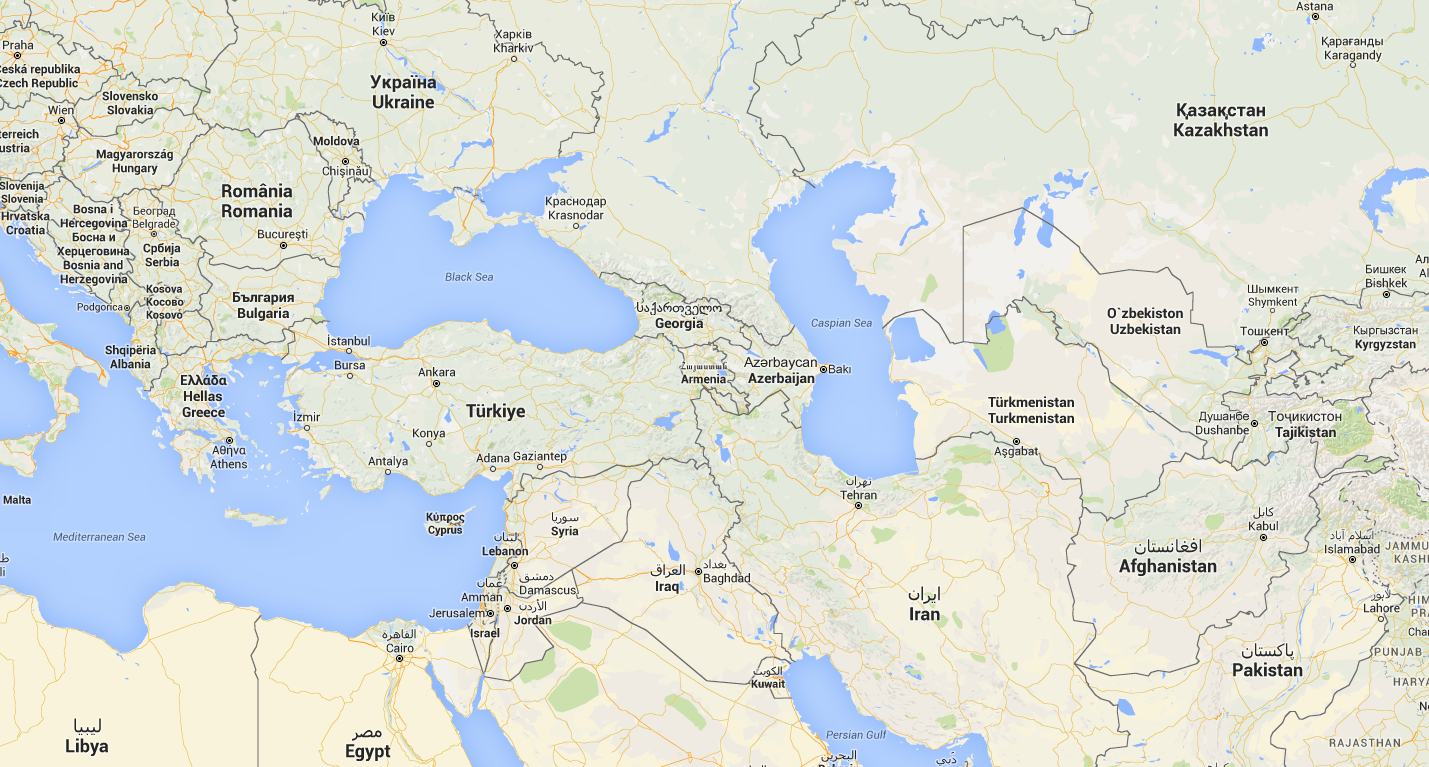 وسجلت تركيا أداءً اقتصادياً ملحوظاً بفضل نموها المطرد على مدى العقد الماضي. وأدى اعتماد استراتيجية اقتصادية كلية محكمة إضافة إلى إصلاحات هيكلية كبرى إلى معدل نمو سنوي حقيقي لإجمالي الناتج المحلي قدره 4.7 بالمئة منذ عام 2000. وإن تركيا بلد ذو كثافة سكانية عالية (إذ يبلغ عدد السكان فيها نحو 78 مليون نسمة، وتحتل المرتبة الثامنة عشرة في العالم) وتتمتع باقتصاد كبير والتزام راسخ بالابتكار. ويبلغ مجموع عدد الجامعات في تركيا 190 جامعة منها 114 جامعة عامة و76 جامعة خاصة. وارتفع إنفاق تركيا على البحث والتطوير بنسبة 18.8 بالمئة في عام 2014 ليبلغ 17.6 مليار ليرة تركية (6.1 مليار دولار أمريكي). ويُتوقع أن يبلغ إنفاق تركيا على البحث والتطوير 3 بالمئة من إجمالي الناتج المحلي في البلد بحلول عام 2023 أي بعد مرور 100 سنة على قيام الجمهورية.وتعدُّ تركيا عضواً في 17 معاهدة دولية بشأن حقوق الملكية الفكرية، وفي العديد من المعاهدات التي تدعم التجارة والابتكار والحماية القانونية الدولية، وفي أكثر من 30 منظمة إقليمية منها المكتب الأوروبي للبراءات، ومنظمة التعاون الاقتصادي في منطقة البحر الأسود، ومنظمة البلدان النامية الثمانية للتعاون الاقتصادي، واتحاد الأمم الصناعية العشرين من أجل المتوسط، ومنظمة التعاون الإسلامي، ومجلس التعاون للدول الناطقة بالتركية.ويلي بيان القطاعات الرئيسية للصناعات المحلية الأساسية: الآلات والمعدات، وصناعة السيارات، والأجهزة المنزلية، والمنسوجات، والمواد الغذائية والمشروبات، والمعادن والمنتجات المعدنية، وغيرها من السلع الاستهلاكية والمنتجات الكيماوية. وتشمل الدول الشريكة التجارية لتركيا الدول التالية: الاتحاد الأوروبي (ألمانيا، والمملكة المتحدة، وفرنسا، وإيطاليا، وإسبانيا، ورومانيا)، وروسيا، والولايات المتحدة الأمريكية، والإمارات العربية المتحدة، والمملكة العربية السعودية والعراق.2.	نظام الملكية الفكرية في تركياتتمتع تركيا بنظام ملكية فكرية يعمل عملاً جيداً بفضل تشريعاتها الحديثة، وهيئتها الإدارية، ومحاكمها المتخصصة في مجال الملكية الفكرية البالغ عددها 23 محكمة، وهيئات الإنفاذ (أي الشرطة والجمارك)، ونظام المحاماة المؤسسي (يضم نحو 1000 محامٍ مسجل في مجال الملكية الفكرية)، وغيرها من الأطراف المعنية. وتمتلك تركيا، بفضل نظام الملكية الفكرية المتطور والراسخ فيها، القدرة على أن تكون أكثر نشاطاً في المنطقة من خلال الإسهام في تحسين نظام الملكية الفكرية. وتركيا بلد مرشح للانضمام إلى الاتحاد الأوروبي وتتماشى تشريعاته في مجال الملكية الفكرية مع تشريعات الاتحاد الأوروبي وتتواءم مع اتفاق تريبس لمنظمة التجارة العالمية.وفيما يخص الأداء الاقتصادي، شهد نظام الملكية الفكرية في تركيا تطوراً كبيراً على مدى السنوات الخمس عشرة الماضية. ووفقاً لمؤشرات الملكية الفكرية التي نشرتها الويبو، تحتل تركيا المرتبة الرابعة من حيث إيداع المقيمين فيها للتصاميم الصناعية والمرتبة السادسة من حيث إيداع المقيمين للعلامات التجارية. وفضلاً عن ذلك، سجلت طلبات البراءات للمقيمين زيادة قدرها 20 ضعفاً على مدى السنوات الخمس عشرة الماضية، وارتفعت مرتبة تركيا من المرتبة الخامسة والأربعين إلى المرتبة الخامسة عشرة خلال هذه الفترة.وتركيا دولة متعاقدة في معاهدة التعاون بشأن البراءات منذ 1 يناير 1996 ويعمل معهد تركيا للبراءات كمكتب لتلقي البراءات بناء على المعاهدة. وتضاعف عدد طلبات البراءات الواردة من تركيا أكثر من عشر مرات على مدى السنوات الخمس عشرة الماضية حتى بلغ 802 طلب في عام 2014.وإضافة إلى نمو إيداعات الملكية الفكرية، شهدت القدرات المؤسسية للمعهد وغيرها من عناصر نظام الملكية الفكرية تحسناً ملحوظاً في تركيا. وأدت التطورات الحديثة في نظام الملكية الفكرية وزيادة عدد إيداعات الملكية الفكرية إلى زيادة الطلب على خدمات عالية الجودة ومناسبة في مجال الملكية الفكرية ولا سيما على مرافق منح البراءات. وكانت احتياجات المستخدمين المحليين القوة الدافعة الرئيسية لجهود تحديث المعهد، وأنشأ المعهد بنية مؤسسية متطورة ومزودة بأدوات حديثة للحفاظ على أدائه استناداً إلى آراء مستخدميه.3.	سياسات الابتكار واستراتيجيات الملكية الفكريةيتولى المجلس الأعلى للعلوم والتكنولوجيا، برئاسة رئيس وزراء تركيا، وضع سياسات الابتكار على أعلى مستوى سياسي. وقد اعتُمدت الاستراتيجية الوطنية للعلوم والتكنولوجيا والابتكار للفترة 2011-2016 في عام 2010 خلال الاجتماع الثاني والعشرين للمجلس.وتهدف الاستراتيجية الوطنية للعلوم والتكنولوجيا والابتكار للفترة 2011-2016 إلى الإسهام في توليد معارف جديدة واستحداث تكنولوجيات ابتكارية للارتقاء بمستوى المعيشة من خلال تحويل المعارف إلى منتجات وعمليات وخدمات لصالح البلد بل الإنسانية جمعاء.وتماشياً مع سياسة الابتكار، اعتمد المجلس التركي للتخطيطي الأعلى برئاسة رئيس الوزراء "الاستراتيجية الوطنية للملكية الفكرية وخطة عملها للفترة 2015-2018". والهدف الأساسي من هذه الاستراتيجية هو الإسهام في مسار تنمية حقوق الملكية الفكرية والمنتجات المحمية بموجبها لحماية واستخدام حقوق الملكية الفكرية عن طريق نظام فعال وشامل لحقوق الملكية الفكرية يعتمده المجتمع.وفيما يلي الغايات المحددة في الاستراتيجية:-	تنفيذ حقوق الملكية الفكرية تنفيذاً فعالاً من خلال تحسين التشريعات والممارسات، بما يتماشى مع احتياجات البلد؛-	حماية ومراقبة حقوق الملكية الفكرية بفعالية، وبناء قدرات مؤسسية وبشرية كافية في الإدارات المعنية وبخاصة القضاء والجمارك والشرطة؛-	تعزيز فعالية آليات تسويق الملكية الفكرية من حيث إدراك السوق لقيمة التحويل، وتحسين البنى التحتية؛-	إزكاء الوعي العام بنظام حقوق الملكية الفكرية بغية الإسهام في إقامة مجتمع معرفة أكثر احتراماً لهذه الحقوق.وإضافة إلى البنية المؤسسية المتطورة لمعهد تركيا للبراءات، توجد عناصر أخرى تسهم في تحقيق الغايات المحددة في الاستراتيجية. إذ تؤدي وحدات المعلومات والوثائق دور مكاتب استشارة لمقدمي الطلبات أو المستخدمين المحتملين لنظام الملكية الفكرية في الأقاليم المعنية. وتوجد 93 وحدة في أقاليم مختلفة من تركيا تغطي كامل المنطقة الجغرافية تقريباً. وتقع هذه الوحدات في الجامعات أو غرف الصناعة والتجارة أو الحدائق التكنولوجية أو الوكالات التابعة للإقليم المعني.ويرد التوزيع الجغرافي لوحدات المعلومات والوثائق أدناه مبيناً موقع كل من هذه الوحدات. ولهذه الوحدات صلة عضوية بمعهد تركيا للبراءات إذ يدرِّب المعهد موظفي هذه الوحدات ويوفر لهم خدمات متعلقة بالوثائق في مجال الملكية الفكرية.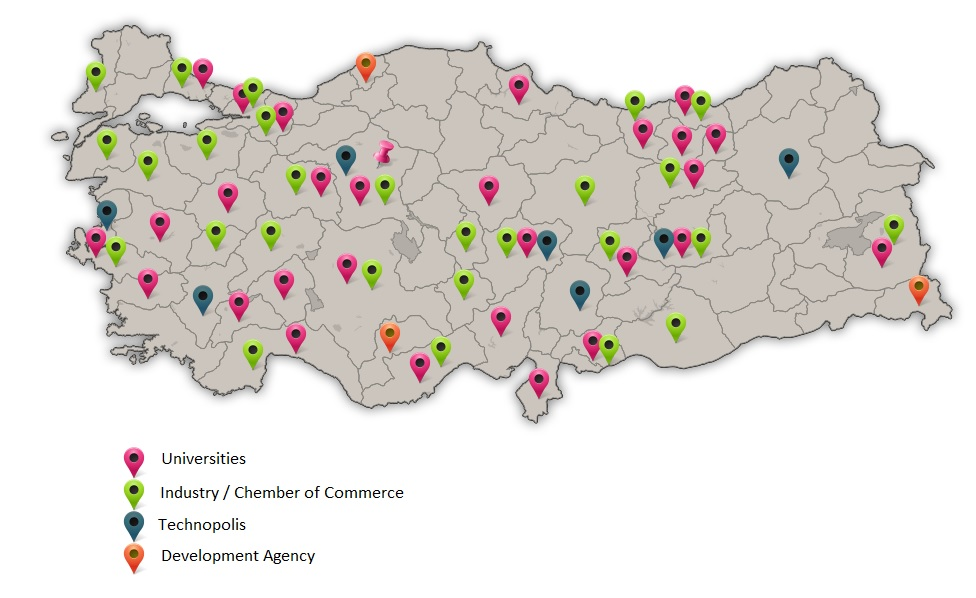 وفضلاً عن ذلك، لفروع وزارة العلوم والصناعة والتكنولوجيا الواقعة في 81 مدينة في جميع أنحاء تركيا ممثل مختص في شؤون الملكية الفكرية يؤدي دور استشاري في مجال الملكية الفكرية. ويدرب المعهد أيضاً هؤلاء الاستشاريين.وتركيا هي أيضاً أحد البلدان المشاركة في الشبكة الأوروبية للبراءات التي تهدف إلى تعزيز نظام البراءات الأوروبي من خلال أنشطة تعاون ثنائية أو متعددة الأطراف. وتؤدي الشبكة أيضاً دور منصة يتفاعل عبرها فاحصو المكاتب الوطنية للبراءات بشأن قضايا البراءات.ويدير المعهد منصة نقل التكنولوجيا على شبكة الإنترنت لتيسير عملية تسويق البراءات، وهي منصة مفتوحة لأصحاب البراءات الوطنيين والأجانب.ويؤدي المعهد دور أمانة مجلس التنسيق الوطني لحقوق الملكية الفكرية والصناعية، وهو أعلى هيئة لتنسيق عملية صنع القرار بشأن الملكية الفكرية في تركيا. وفضلاً عن ذلك، يتولى المعهد رئاسة لجنة الملكية الفكرية والبحث والتطوير التابعة لمجلس التنسيق الوطني لتحسين بيئة الاستثمار.ثالثاً.	معهد تركيا للبراءات كإدارة للبحث الدولي والفحص التمهيدي الدولي بناء على معاهدة التعاون بشأن البراءاتشهد عدد طلبات البراءات بناء على المعاهدة زيادة منتظمة خلال السنوات الأخيرة إذ أُودع 500 214 طلب في عام 2014 أي بزيادة قدرها 4.5 بالمئة مقارنة بعام 2013 وسجل السنة الخامسة على التوالي من النمو. وإضافة إلى نمو عدد الطلبات بناء على المعاهدة، ازداد عبء أنشطة البحث والفحص سنوياً. وعليه لا يمكن تلبية هذا الطلب المتزايد على أنشطة البحث والفحص سوى بزيادة عدد إدارات البحث الدولي والفحص التمهيدي الدولي. إذ إن إنشاء إدارات دولية جديدة سيؤدي إلى تقاسم عبء العمل بين المكاتب من خلال برامج تعاون محتملة ما سيتيح لهذه الإدارات إصدار منتجات أعلى جودة في الأوقات المناسبة. وإن معهد تركيا للبراءات مستعد للإسهام في تقاسم عبء العمل بفضل موارده الواسعة المخصصة للبحث والفحص.وإضافة إلى ذلك، أدت زيادة عدد طلبات البراءات الصادرة من تركيا إلى تمتع المعهد بمكانة تمكنه من توفير خدماته بما يمتثل للمعايير الدولية. ولذلك، فإن المستخدمين المحليين في تركيا سيستفيدون من خدمات المعهد باعتباره إدارة دولية حيث يمكن للمستخدمين أن يتفاعلوا مع المعهد من أجل تعزيز نظام البراءات على الصعيدين الوطني والدولي.وسيسهم تعيين المعهد كإدارة دولية في تلبية الزيادة المستمرة في الطلب المحلي على أنشطة البحث والفحص بناء على المعاهدة بل سيؤدي إلى إزكاء الوعي بنظام معاهدة التعاون بشأن البراءات في تركيا وإلى زيادة عدد الطلبات التي يودعها مقدمو الطلبات في تركيا.وسيتمكن المعهد، بفضل موقعه الفريد عند تقاطع ثلاث قارات، من أداء دور همزة الوصل لنقل المعارف والمعلومات الخاصة بالملكية الفكرية عبر القارات. ويعدُّ المكتب من أقدر المكاتب على أداء دور إدارة دولية بناء على المعاهدة في منطقة البلقان والدول الناطقة بالتركية في آسيا. وسيكون تعيين المعهد كإدارة دولية مفيداً للمستخدمين المحليين ونظام معاهدة التعاون بشأن البراءات ككل.ويوظِّف المعهد، بوصفه مكتباً وطنياً للبراءات عضواً في اتفاقية البراءات الأوروبية، مدرِّبين تلقوا تدريباً جيداً واستفادوا من التدريب على البحث والفحص الذي وفره المكتب الأوروبي للبراءات فضلاً عن تدريب مخصص على معاهدة التعاون بشأن البراءات وفرته الويبو. ونتيجة لذلك، يتمتع المعهد بوضع جيد لإذكاء الوعي بالمعاهدة وتعزيز استخدامها على نطاق أوسع وبخاصة في الشرق الأوسط والدول الناطقة بالتركية فضلاً عن آسيا والبلقان.وفي هذا السياق، أنشأت تركيا برامج تعاون مع عدد من البلدان. فعلى سبيل المثال، أبرمت تركيا وباكستان برنامج تعاون ثنائي يرمي إلى تبسيط أنظمة الملكية الفكرية في كلا البلدين وتبادل الخبرات، ولا سيما بهدف دعم باكستان في تقييم الانضمام إلى بعض المعاهدات التي تديرها الويبو، مثل بروتوكول مدريد للعلامات التجارية، ومعاهدة التعاون بشأن البراءات والبيانات الجغرافية، وتحقيق هدف التنمية الاقتصادية في المنطقة الآسيوية في نهاية المطاف.واستهل معهد تركيا للبراءات مفاوضات مع معهد الملكية الفكرية في البوسنة والهرسك بغية ضمان الحماية الفعالة لحقوق الملكية الصناعية وفقاً للمعايير الدولية، بما في ذلك التعاون على بحث وفحص طلبات البراءات في جميع المجالات التقنية. وفي إطار هذا التعاون، فإن المعهد مستعد لإعداد تقارير البحث والفحص الخاصة بطلبات البراءات المودعة في البوسنة والهرسك بناء على طلب معهد الملكية الفكرية في البوسنة والهرسك.وفضلاً عن ذلك، أبرم المعهد اتفاقات تبادل بيانات مع مكتب الدولة للملكية الفكرية في جمهورية الصين الشعبية ومكتب كوريا للملكية الفكرية تنص على تبادل البيانات المتاحة عن الملكية الصناعية بين فاحصي البراءات والجمهور بغية تعزيز نظام البراءات الدولي.وتعتزم تركيا تعزيز التعاون مع البلدان الأخرى في المنطقة، ولا سيما بعد تعيين المعهد كإدارة دولية بغية تشجيع الابتكار وزيادة نشر المعرفة ونقل التكنولوجيا في المنطقة.وتهدف تركيا إلى تحويل البلد إلى مركز لنشر المعارف والمعلومات المتعلقة بالملكية الفكرية في المنطقة من خلال تقاسم وتبادل خبراتها فضلاً عن كونها إدارة للبحث الدولي والفحص التمهيدي الدولي. وتحقيقاً لهذا الهدف، ستطلق تركيا برنامج ماجستير دولي في مجال الملكية الفكرية في أنقرة بالتعاون مع أكاديمية الويبو خلال العام الدراسي 2016-2017. وفضلاً عن ذلك، تعتزم الأكاديمية التركية للملكية الفكرية، التي ستُنشأ بالتعاون مع الويبو، مباشرة أعمالها في عام 2017. ويؤمن المعهد إيماناً راسخاً بأن الأكاديمية التركية للملكية الفكرية ستستجيب للاحتياجات التعليمية والأكاديمية في المنطقة وسترتقي بنوعية وعدد مهنيي الملكية الفكرية في المنطقة.وأخيراً وتماشياً مع تقرير الأمين العام للأمم المتحدة إلى الجمعية العامة في دورتها السابعة والستين بشأن تحسين اقتصادات البلدان الأقل نمواً، استُهلت دراسات عن إنشاء بنك للتكنولوجيا في تركيا مخصص للبلدان الأقل نمواً وحقت تقدم ملحوظ في هذا الصدد. وسيهدف بنك التكنولوجيا إلى دعم التطوير التكنولوجي للبلدان الأقل نمواً من خلال إنشاء بنك للبراءات، ومرفق لإيداع العلوم والتكنولوجيا، وآلية لدعم الابتكار والعلوم والتكنولوجيا، وتشجيع الابتكار، ونشر المعارف ونقل التكنولوجيا في البلدان الأقل نمواً.رابعاً.	شروط التعيين كإدارة للبحث الدولي وإدارة للفحص التمهيدي الدوليالقدرة على البحث والفحصأنشئ معهد تركيا للبراءات في عام 1994. وبين عامي 1994 و2005، لجأ المعهد إلى مكاتب شريكة تتمتع بصفة إدارة دولية لإعداد جميع تقارير البحث والفحص. وفي عام 2005، شرع المعهد في إعداد تقارير البحث والفحص بفضل عشرة فاحصين وفي بعض المجالات التقنية فقط؛ وكان لابد من تكليف المكاتب الشريكة نفسها بإعداد غالبية التقارير. وأسهمت هذه الشراكة مع مكاتب إدارة البحث الدولي والفحص التمهيدي الدولي إسهاماً جليلاً في جودة البراءات التي أصدرها المعهد نظراً إلى الجودة العالية لتقارير البحث والفحص التي أعدتها المكاتب الشريكة. وأسهمت هذه الشراكة أيضاً مع مرور الوقت إسهاماً جليلاً في تحسين خبرة فاحصي المعهد في مجال البحث والفحص وتحسين جودة عمل البحث والفحص في معهد تركيا للبراءات.ومنذ عام 2005، عُززت قدرات المعهد على البحث والفحص بانتظام نتيجة التخطيط الاستراتيجي للموارد البشرية والاستثمار في البنية التحتية التقنية اللازمة. وازدادت قدرات المعهد على البحث والفحص، من حيث الموارد البشرية، أكثر من عشر مرات منذ عام 2005؛ وفضلاً عن ذلك، ازداد عدد تقارير البحث والفحص التي أعدها المعهد أكثر من عشر مرات منذ عام 2010. وتغطي قدرة المعهد على البحث والفحص جميع المجالات التقنية بفضل فاحصي براءات مدرَّبين تدريباً جيداً في جميع المجالات. ونظراً إلى تعزيز قدرات المعهد على البحث والفحص، قل عدد الطلبات المعدَّة خارجياً خلال السنوات الأخيرة؛ ففي نهاية عام 2015، أصبح المعهد يعدُّ جميع أعمال البحث والفحص لجميع الطلبات المحلية.ونتيجة لتطور المعهد منذ عام 2005 والانتقال من عدد قليل للغاية من الفاحصين الداخلين الذين يغطون عدداً محدوداً من المجالات التقنية والاستعانة بمكاتب شريكة لتنفيذ غالبية أنشطة البحث والفحص إلى توظيف أكثر من 100 فاحص قادرين على تغطية جميع المجالات التقنية والقضاء على الحاجة إلى ترتيبات الاستعانة بمصادر خارجية، أصبح المعهد قادراً على "تحمل" المزيد من أعمال البحث والفحص الدولي لفائدة المنطقة بأكملها لدى تعيينه كإدارة دولية.الفاحصونسمات الفاحصينيعمل حالياً 103 فاحصين بدوام كامل في المعهد ويضطلعون بمهام البحث والفحص. ويمتلك جميع فاحصي البراءات درجة البكالوريوس على الأقل؛ و47 بالمئة من الفاحصين حاصلين على درجة الماجستير أو الدكتوراه أو الطلاب في مرحلة الدكتوراه. وفضلاً عن ذلك، استهل المعهد إجراء تعيين 9 فاحصي براءات إضافيين ويتوقع أن يبدأ فاحصون جدد أعمالهم بحلول نهاية شهر مارس 2016. وعليه سيعمل لدى المعهد 112 فاحصاً بحلول تاريخ تعيينهم المتوقع في أكتوبر 2016. وإضافة إلى ذلك، يُزمع تعيين 50 فاحصاً إضافياً بحلول نهاية عام 2019.وعليه، يستوفي المعهد مجموعة الشروط المنصوص عليها في القاعدتين 1.36"1" و1.63"1" من لائحة المعاهدة اللتين تنصان على أنه "يجب أن يضم المكتب الوطني أو المنظمة الحكومية الدولية مائة موظف على الأقل يشتغلون طوال ساعات الدوام العادية، ويملكون المؤهلات التقنية اللازمة لإجراء البحوث".توزيع فاحصي البراءات بحسب مجالاتهم التقنيةمسار التعيينيجب استيفاء الشروط التالية للانضمام كفاحص براءات مبتدئ:-	امتلاك درجة بكالوريوس على الأقل في المجال المعني (يفضل امتلاك درجة ماجستير أو دكتوراه)؛-	إتقان لغة أجنبية (لغة واحدة على الأقل ويحبذ أن تكون الإنكليزية)؛-	الحصول على درجة عالية في امتحان اختيار الموظفين العامين؛-	اجتياز الاختبار الخاص (الكتابي والشفهي) لمعهد تركيا للبراءات.وبعد اختيار فاحصي البراءات المبتدئين، يجب استيفاء الشروط التالية للانضمام كفاحص براءات:-	اجتياز اختبار الخدمة المدنية للمرشحين؛-	تقديم أطروحة في المجال التقني المعني توافق عليها لجنة التحكيم؛-	اجتياز اختبار الإتقان الكتابي.برامج التدريبيوفر المعهد تدريباً في مجال قانون البراءات والفحص الشكلي والفحص الموضوعي والجدة والنشاط الابتكاري والتطبيق الصناعي والوحدة والوضوح وقواعد البيانات (EPOQUENET، وESPACENET، وغيرهما) ونظامَي التصنيف (التصنيف الدولي للبراءات والتصنيف التعاوني للبراءات) والدورات اللغوية. وفضلاً عن ذلك، ينبغي للفاحصين أن يلتحقوا بدورات التعلّم عن بعد للويبو والمكتب الأوروبي للبراءات.ويعرض الجدول التالي ملخصاً لبرامج التدريب المقدمة للفاحصين الجدد وأنشطة التدريب الجارية للفاحصين الحاليين بما في ذلك المدة المتوسطة لكل تدريب:شارك الفاحصون أيضاً في دورات تدريبية على قاعدة البيانات EPOQUENet التي يوفرها المكتب الأوروبي للبراءات وفي ندوات وغيرها من الأنشطة التدريبية الشبكية المتعلقة بالبحث والفحص التي نظمها المكتب الأوروبي للبراءات والويبو. وفضلاً عن ذلك، شملت الأنشطة التدريبية تبادل الخبرات وأفضل الممارسات في مجالي البحث والفحص بين مكاتب البراءات الرائدة مثل المكتب الدانماركي للبراءات والعلامات التجارية والمكتب الألماني للبراءات والعلامات التجارية.اللغةيتقن جميع الفاحصين اللغتين التركية والإنكليزية. ويلم 12 بالمئة من الفاحصين بلغة ثالثة (الفرنسية أو الألمانية).وعليه، يستوفي معهد تركيا للبراءات المتطلبات المنصوص عليها في القاعدتين 1.36"3" و1.63"3" من المعاهدة اللتين تنصان على أنه "يجب أن يكون تحت تصرف المكتب موظفون قادرون على البحث والفحص في المجالات التقنية المطلوب بحثها وفحصها، وملمون باللغات الضرورية على الأقل لفهم اللغات المحرر بها أو المترجم إليها الحد الأدنى لمجموعة الوثائق المشار إليها في القاعدة 34".موارد البحث والفحصيزوَّد فاحصو البراءات في معهد تركيا للبراءات بالمعدات التكنولوجية اللازمة مثل شاشات مزدوجة حجمها 24 بوصة في غرف فسيحة وبرمجيات للمساعدة على البحث والفحص، فضلاً عن أدوات لترجمة وثائق الحالة التقنية الصناعية السابقة إلى لغات أخرى. ويتمتع جميع الفاحصين بنفاذ كامل إلى قاعدة بيانات EPOQUENet للبحث عن الحالة التقنية الصناعية السابقة. وتُستخدم خدمات الترجمة الآلية المتوفرة على Espacenet (خدمة ترجمة البراءات، بما في ذلك إلى التركية) ووظائف الترجمة المتاحة في نظام EPOQUENet، ولا سيما لفهم الوثائق المحررة بلغات الشرق الأقصى.قواعد بيانات البحث والحد الأدنى للوثائق المنصوص عليها في معاهدة التعاون بشأن البراءاتفيما يخص الحد الأدنى للوثائق، يتمتع معهد تركيا للبراءات بالحد الأدنى للوثائق المنصوص عليها في القاعدة 34 من اللائحة التنفيذية للمعاهدة.قواعد بيانات البحثتشمل قواعد بيانات البحث المتاحة للفاحصين ما يلي:EPOQUENet الذي يضم النفاذ إلى مؤشر البراءات العالمي (DWPI)؛قواعد بيانات تجارية مثل IEEE Xplore وElsevier وSpringer؛قاعدة بيانات البراءات الوطنية التركية (PATUNA)، وقواعد بيانات مجلس البحوث العلمية والتكنولوجية التركية بما في EBSCOhost (التي تشمل 375 قاعدة بيانات وثائقية كاملة، ومجموعة من أكثر من 000 600 كتب، وفهارس الموضوعات، ومراجع طبية تخص نقطة الرعاية السريرية، ومجموعة من المحفوظات الرقمية التاريخية)؛منصة STN التي تضم قواعد بيانات BIOSIS وCAPLUS وEmbase وMEDLINE وقاعدة بيانات الجمعية الكيميائية الأمريكية؛قواعد بيانات مجانية مثل المختبر الأوروبي للبيولوجيا الجزيئية – المعهد الأوروبي للمعلوماتية الحيوية (EMBL-EBI) وواجهة ChEMBL التي تتيح أيضاً إجراء بحوث استناداً إلى رسم الصيغ، والمركز الوطني للمعلومات في مجال التكنولوجيا الحيوية (NCBI).وعليه، يستوفي معهد تركيا للبراءات الشروط المنصوص عليها في القاعدتين 1.36"2" و1.63"2" اللتين تنصان على أنه " يجب أن يكون في حوزة المكتب الوطني أو المنظمة الحكومية الدولية على الأقل الحد الأدنى لمجموعة الوثائق المشار إليه في القاعدة 34 أو يكون في إمكانهما الحصول عليه، على أن يكون مرتبا على الوجه السليم لأغراض البحث على ورق أو بطاقات مصغرة أو دعامة إلكترونية".الفترة الزمنية لإجراءات منح البراءات الوطنيةيتقدم معهد تركيا للبراءات بسرعة في إجراءات منح البراءات. ولدى المعهد تراكم يكاد لا يُذكر من عمل البحث والفحص في الطلبات المحلية. ويبيِّن الجدول التالي الوقت اللازم لمسارات البحث والفحص والمنح.* وفقاً لمرسوم البراءات التركي، يمكن تقديم طلب للبحث خلال 15 شهراً من تاريخ إيداع الطلب. وعلى المعهد أن ينتظر إيداع طلب البحث، ما يؤدي إلى بعض التأخير قبل بداية البحث. ولذلك، فإن متوسط المهلة الزمنية اللازمة لإصدار تقرير البحث 9 أشهر.** وفقاً لمرسوم البراءات التركي، يبدأ الفحص بعد مرور 6 أشهر على نشر تقرير البحث للتأكد من عدم معارضة الغير. وعلى المعهد أن ينتظر انقضاء هذه الفترة، ما يؤدي إلى تأخير مدته 6 أشهر قبل بداية الفحص. ولذلك، فإن متوسط المهلة الزمنية اللازمة لإصدار تقرير الفحص الأول 12 شهراً.وفضلاً عن ذلك، فإننا على ثقة تامة من أن الوقت اللازم لمعالجة طلبات البراءات سينخفض بفضل تعيين فاحصي البراءات الجدد في عام 2016. ونتيجة لذلك، ستكون مهل معالجة البحث والفحص أقل من المهل الدنيا المنصوص عليها في القاعدتين 1.36"1" و1.63"2" من اللائحة التنفيذية للمعاهدة. وستُضمن استدامة هذه المهل بفضل نظام إدارة الجودة.القدرات المؤسسيةحسَّن المعهد البنية المعلوماتية من أجل تقصير مهل الإجراءات وتقديم خدماته في غضون فترة زمنية أقصر وبحد أدنى من العيوب في إجراءات الأتمتة. وإضافة إلى ذلك، فإن المعهد مكتب خالٍ من الورق إذ يتلقى 95 بالمئة من جميع الطلبات عبر الإنترنت. وفضلاً عن ذلك، رُقمنت كامل المحفوظات وأُعدّ فهرس لها لأغراض البحث. ويمكن النفاذ أيضاً إلى الخدمات التي يقدمها المعهد من خلال وسائل إلكترونية، حيث توفَّر جميع الخدمات الشبكية للهيئات الحكومية عبر بوابة إلكترونية واحدة.وبدأ المعهد في قبول الإيداعات عبر النظام الإلكتروني لمعاهدة التعاون بشأن البراءات اعتباراً من 1/6/2015 أي أنه يمكن لمقدمي الطلبات أن يودعوا طلبات البراءات باستخدام هذا النظام لدى المعهد كمكتب لتلقي الطلبات وأن يتمتعوا بمزايا النظام مثل الخدمة التفاعلية الحديثة والحد من الأخطاء وزيادة الفعالية. ويدرك المستخدمون المحليون فوائد النظام الإلكتروني لمعاهدة التعاون بشأن البراءات إدراكاً تاماً؛ ومنذ بداية قبول المعهد لهذا النوع من الإيداعات، فقد أودعت نحو 70 بالمئة من طلبات البراءات عبر النظام الإلكتروني.6.	إدارة الجودةسياسة الجودةيعمل المعهد بجد لخدمة أصحاب المصالح والمستخدمين في تقديم منتجات وخدمات عالية الجودة في مجال البحث والفحص. وينتهج المعهد سياسة الجودة التالية في هذا الصدد:توفير خدمات على أعلى مستويات الجودة بما يرضي مودعي طلبات البراءات والمحامين؛الالتزام بإصدار تقارير بحث وفحص موثوق بها ومتسقة ونزيهة وشفافة بناء على اللوائح والقوانين والمعاهدات؛ضمان منح البراءات في الوقت المناسب للإسهام في نظام البراءات والتطور التكنولوجي؛الحفاظ على علاقات تعاونية مع مودعي طلبات البراءات والمحامين للحصول على تعليقات فعالة لتعزيز جودة وفعالية مسارات إعداد تقارير البحث والفحص؛الالتزام بتحسين جودة الخدمات من خلال التدريب المستمر وزيادة معارف فاحصي البراءات وتعزيز قدراتهم.وسعياً إلى تعزيز فعالية نظام إدارة الجودة، يزمع المعهد الحصول على شهادة ISO 9001 في عام 2016 كمرجع معياري لنظام إدارة الجودة فيه.ويرد في المرفق الرابع من هذه الوثيقة تقرير أولي عن نظام إدارة الجودة بما يتفق مع الفصل 21 من المبادئ التوجيهية للبحث والفحص التمهيدي الدوليين بناء على معاهدة التعاون بشأن البراءات.7.	مسائل أخرىأنشطة التعاون الدولياضطلع المعهد بأول مشروع دولي له في الفترة الممتدة بين عامي 1995 و1999 مع الوكالة الألمانية للتعاون التقني بغية إنشاء البنية المادية اللازمة وتطوير القدرات المؤسسية. ونفذ المشروع الثاني مع البنك الدولي في الفترة الممتدة بين عامي 1999 و2006، وهدف إلى تحديث البنية المادية للمعهد، وإنشاء أنظمة معلوماتية الحديثة، وبرمجيات خاصة بالملكية الفكرية حسب الطلب، وإعادة هندسة خدمات الملكية الفكرية وتدريب الفاحصين. ونفذ المشروع الدولي الثالث في إطار منظمة التعاون الإسلامي بالتعاون مع المركز الإسلامي لتنمية التجارة، وهدف إلى تعزيز القدرات التقنية في مجال الملكية الفكرية بين أعضاء منظمة المؤتمر الإسلامي. ونفذ مشروع التعاون الدولي الأخير في الفترة الممتدة بين عامي 2010 و2011 مع المحكمة الاتحادية الألمانية للبراءات والمؤسسة الألمانية للتعاون القانوني الدولي في إطار مشروع التوأمة الممول من الاتحاد الأوروبي، وهدف إلى وضع مبادئ توجيهية للفحص، وتعزيز القدرات التقنية للفاحصين في المعهد والقضاة المتخصصين في مجال الملكية الفكرية، وضمان مواءمة تشريعات الملكية الفكرية في تركيا مع السوابق القانونية في الاتحاد الأوروبي.يضطلع المعهد بأنشطة تعاون ثنائية مع مكاتب وطنية في 27 بلداً. وفضلاً عن ذلك، اضطلع المكتب، بالتعاون مع مكتب الدولة للملكية الفكرية في جمهورية الصين الشعبية ومكتب كوريا للملكية الفكرية، بأنشطة تهدف إلى توفير نفاذ ثنائي إلى قواعد بيانات البراءات الوطنية.ولدى المعهد سجل طويل من التعاون الممتاز مع العديد من المنظمات الدولية في مجال الملكية الفكرية مثل الويبو والمكتب الأوروبي للبراءات ومكتب مواءمة السوق الداخلية. وإضافة إلى ذلك، يحافظ المعهد على علاقات وثيقة مع منظمة التجارة العالمية ومنظمة التعاون والتنمية في الميدان الاقتصادي ولجنة الأمم المتحدة الاقتصادية لأوروبا.ونفذ المعهد والويبو برنامج زمالة منذ عام 2012 يتيح انتداب فاحصين إلى الويبو لاكتساب خبرة في معالجة طلبات العلامات التجارية الدولية المودعة بناء على نظام مدريد. وبفضل هذا البرنامج، سيصبح فاحصو المعهد مؤهلين للعمل كجهة الاتصال بين المكاتب ومعالجة أية مشكلات قد تطرحها طلبات العلامات التجارية الدولية. ويعتزم المعهد توسيع برنامج الزمالة لتغطية نظام معاهدة التعاون بشأن البراءات أيضاً.وقد تعاون المعهد مع أكاديمية الويبو تعاوناً وثيقاً، منذ عام 2014، على برنامج ماجستير دولي في مجال الملكية الفكرية. واستُكمل مضمون البرنامج في عام 2015، وسيُستهل في جامعة أنقرة خلال العام الدراسي 2016-2017.وتعاون المعهد والويبو على إنشاء أكاديمية الملكية الفكرية في تركيا منذ عام 2010. وقد كثفت هذه الدراسات في عام 2014، وبموجب مذكرة التفاهم الموقعة بين المعهد والويبو، بدأ تدريب مدربي الأكاديمية. ومن المتوقع أن تباشر الأكاديمية كامل وظائفها في عام 2017 بمجرد اكتساب مجموعة المدربين والخبراء قدرات كافية لإدارة المناهج الأكاديمية.وينظِّم المعهد والويبو كل عام سلسلة من أنشطة التوعية والأنشطة الإعلامية، وفقاً لخطة العمل السنوية المتفق عليها. وتستهدف خطة العمل الجامعات، ومراكز البحث والتطوير، ومكاتب نقل التكنولوجيا، والوكالات الحكومية، والقضاء في مجال الملكية الفكرية، والمحامين المتخصصين في مجال الملكية الفكرية.وبالمثل، يتعاون المعهد والمكتب الأوروبي للبراءات على تنظيم برامج تدريبية سنوية تركز على البحث والفحص لفائدة فاحصي البراءات في المعهد. وتتضمن هذه البرامج أنشطة للتوعية ونشر المعلومات تستهدف الجامعات، ومراكز البحث والتطوير، ومكاتب نقل التكنولوجيا، ووكلاء البراءات.8.	تقييم الإدارات الأخرى للمعهدتماشياً مع إجراءات تعيين الإدارات الدولية على النحو المتفق عليه في الدورة السادسة والأربعين لجمعية اتحاد المعاهدة، حصل المعهد على مساعدة مكتب كوريا للملكية الفكرية ومكتب إسبانيا للبراءات والعلامات التجارية في تقييم مدى استيفاء المعهد لمعايير التعيين كإدارة دولية للبحث الدولي والفحص التمهيدي الدولي.ويرد في مرفق هذه الوثيقة تقريرا التقييم الصادران عن مكتب كوريا للملكية الفكرية ومكتب إسبانيا للبراءات والعلامات التجارية واللذان يلخصان بعثات تقصي الوقائع التي أوفدت إلى المعهد في ديسمبر 2015 ومارس 2016.[يلي ذلك المرفق الرابع]معاهدة التعاون بشأن البراءاتإطار مشترك لإدارة الجودة لأغراض البحث الدولي والفحص التمهيدي الدوليالتقرير الأولي بشأن نظام إدارة الجودةمن إعداد معهد تركيا للبراءاتينبغي للإدارة أن تقدم معلومات أساسية عامة عن نظام إدارة الجودة على النحو المبين في هذا النموذج.وتعتبر الأوصاف الواردة أسفل كل عنوان رئيسي في هذا النموذج أمثلة لنوع المعلومات التي ينبغي أن تدرج أسفل كل عنوان وكيفية تنظيمها. ولكل إدارة أن تضيف معلومات إضافية غير تلك المبينة في هذه الوثيقة إن أرادت ذلك.المقدمة (الفقرات 1.21 إلى 3.21)إن اقتضى الأمر، يجوز للإدارة في هذه النقطة الإشارة إلى أي مرجع أو أساس معياري معترف به لنظام إدارة الجودة الخاص بها بجانب الفصل 21، مثل ISO 9001، تحت عنوان "مرجع معياري لنظام إدارة الجودة"على سبيل المثال: "مرجع معياري لنظام إدارة الجودة ISO 9001، نظام الجودة الأوروبي (EQS)"وتقدم كل إدارة بعد ذلك المعلومات الواردة في إطارات الأوصاف، كحد أدنى، تحت العناوين التاليةوضع معهد تركيا للبراءات نظاماً لإدارة الجودة يغطي جميع الخدمات الخاصة بإجراءات منح البراءات. ويغطي النظام معالجة طلبات البراءات خلال المرحلة الدولية للبحوث الدولية. ويؤدي نظام إدارة الجودة كامل مهامه وهو مستعد لمباشرة أعماله لدى تعيينه في الدورة الثامنة والأربعين لجمعية اتحاد المعاهدة في عام 2016.واستهل المعهد الإجراءات للحصول على شهادتي ISO 9001 وISO 27001 خلال عام 2016 كمرجع معياري لنظام إدارة الجودة من أجل ما يلي:	تعزيز فعالية نظام إدارة الجودة،	فهم متطلبات العملاء من حيث الجودة،	تحديد المجالات التي تتطلب التحسين للارتقاء بالجودة،	ضمان أمان أصول المعلومات،	تحسين رضا العملاء، وتحقيق التحسين المستمر لأداء النظام.ويهدف المعهد من حيث الجودة إلى إعداد تقارير بحث وفحص عالية الجودة في الوقت المناسب. ولدى المعهد أنظمة إدارة جودة راسخة لإجراءات منح البراءات الوطنية.واتخذ المعهد، منذ تأسيسه في عام 1994، تدابير رئيسية لضمان الجودة تشمل رضا العملاء، والتواصل الفعال والمثمر مع أصحاب المصلحة، ومنصة نقاش داخلي، وبنية معلوماتية جيدة، وبرمجيات لتتبع كل مسارات طلبات البراءات والمبادئ التوجيهية للبحث والفحص.وفي سياق رضا العملاء، درِّب موظفو مركز الاتصال تدريباً جيداً وهم مستعدون للإجابة عن أسئلة المستخدمين على الفور ومساعدتهم على إيجاد حلول لاحتياجاتهم. ويمكن دائماً النفاذ إلى المعهد عبر موقعه الإلكتروني (www.tpe.gov.tr) للحصول على أي معلومات تخص الحماية بموجب براءات مثل اللوائح والقوانين والوثائق الإعلامية والمبادئ التوجيهية لإعداد الطلبات.وسعياً إلى الحفاظ على التواصل الفعال والمثمر مع أصحاب المصلحة، ينظِّم المعهد كل عام اجتماعات استشارية منتظمة لإدارة المعهد بغية تبادل الآراء في الممارسات الحالية مع وكلاء البراءات والمستخدمين. وتراعى في هذه الاجتماعات أيضاً آراء وكلاء البراءات فيما يتعلق بمنتجات وخدمات البحث والفحص.ويمتلك المعهد بنية اتصالات داخلية فعالة جداً بفضل منصة المناقشة فيه. وتناقش القضايا المعقدة في الاجتماعات الدورية. وتسجَّل القرارات النهائية وتصنَّف وتتاح لكل الفاحصين عبر الشبكة الداخلية. وبذلك، يُسعى إلى تحقيق المواءمة في الممارسات. والمبادئ التوجيهية للبحث والفحص متاحة لفاحصي المعهد والمستخدمين الخارجيين عن طريق الموقع الإلكتروني للمعهد (www.tpe.gov.tr). وتراعى القرارات الصادرة عن منصة المناقشة والمحاكم في التقييم الذاتي للمعهد ومراجعة المبادئ التوجيهية للبحث والفحص.ويتمتع المعهد ببنية معلوماتية جيدة وبرمجيات لتتبع كل مسارات طلبات البراءات عن طريق برمجية إدارة ملفات البراءات (PATUNA). ووضع المعهد برنامج إدارة تقارير البحث والفحص في إطار نظام إدارة الجودة ليضم بيانات مختلفة تخص مسارات البحث والفحص مثل قواعد البيانات المستخدمة والكلمات المفتاحية ومجموعات الكلمات والجمل المقتطعة واللغة أو اللغات المستخدمة والفئات أو تركيباتها وفقاً للتصنيف الدولي للبراءات، وفئات وثائق التقنية الصناعية السابقة وقائمة بجميع البيانات المستخدمة في البحث ضمن قواعد البيانات المستخدمة.وأعد المعهد دليل إدارة الجودة، ووضع نظام إدارة الجودة لجميع الخدمات المتعلقة بإجراءات منح البراءات بحيث يغطي مسارات طلبات البراءات في المرحلة الدولية وعمليات البحث الدولية. وعليه، فسيتمتع المعهد بنظام داخلي لضمان الجودة يتوافق مع الفصل 21 من المبادئ التوجيهية للبحث والفحص التمهيدي الدوليين عندما يعيَّن كإدارة دولية خلال الدورة الثامنة والأربعين لجمعية اتحاد معاهدة التعاون بشأن البراءات المزمع عقدها في عام 2016.1.	القيادة والسياسة العامة4.21	تأكيد توثيق ما يلي بوضوح، وأن الوثائق متوفرة داخلياً:(أ)	سياسة الجودة التي وضعتها الإدارة العليا.(ب)	أدوار الهيئات والأفراد المسؤولين عن نظام إدارة الجودة بموجب تفويض الإدارة العليا وأسماؤهم.(ج)	مخطط تنظيمي يبين جميع الهيئات والأفراد المسؤولين عن نظام إدارة الجودة.(أ)	تضع الإدارة العليا سياسة الجودة.وتتألف سياسة الجودة من العناصر التالية:•	يوفر المعهد خدمات على أعلى مستويات الجودة بما يرضي مودعي طلبات البراءات والوكلاء؛•	يلتزم المعهد بإصدار تقارير بحث وفحص موثوق بها ومتسقة ونزيهة وشفافة بناء على اللوائح والقوانين والمعاهدات؛•	يضمن المعهد منح البراءات في الوقت المناسب للإسهام في نظام البراءات والتطور التكنولوجي؛•	يحافظ المعهد على علاقات تعاونية مع مودعي طلبات البراءات ووكلاء البراءات للحصول على تعليقات فعالة لتعزيز جودة وفعالية مسارات إعداد تقارير البحث والفحص؛•	يلتزم المعهد بتحسين جودة الخدمات من خلال التدريب المستمر وتوسيع معارف فاحصي البراءات وتعزيز قدراتهم.وتتولى إدارة البراءات إعداد مشروع سياسة الجودة ثم توافق عليها رسمياً الإدارة العليا وتستعرضها دورياً في إطار عمليات المراجعة الداخلية. وتُنشر سياسة الجودة على الشبكة الداخلية.(ب)مدير الجودة: يتولى مدير الجودة مسؤولية جميع قضايا الجودة في مسار فحص البراءات. ويعيِّن أحد كبار فاحصي البراءات يمتلك معرفة وخبرة واسعة في مجال الجودة مدير الجودة. ويحلل مدير الجودة، بالتنسيق مع قادة الوحدات، نتائج مراقبة الجودة ويحيل التعليقات إلى الإدارة العليا. ويتعاون مدير الجودة مع قادة الوحدات على إعداد إجراءات الجودة وترسيخها. ويستعرض مدير الجودة متطلبات العملاء ويضمن استجابة فاحصي البراءات لها.قادة الوحدات: يتولى قادة الوحدات مسؤوليات جميع المسائل المتعلقة بالجودة في وحداتهم. ويتحقق قادة الوحدات من تقارير البحث والفحص عشوائياً للتأكد من أن هذه التقارير تتماشى مع القوانين واللوائح والمبادئ التوجيهية للبحث والفحص. وفضلاً عن ذلك، يحيل قادة الوحدات تعليقاتهم على النتائج إلى مدير الجودة.فريق الجودة: يتألف فريق الجودة من جميع قادة الوحدات.(ج)الشكل التنظيمي لنظام إدارة الجودة5.21	توضيح (عن طريق جدول، مثلاً) مدى استيفاء نظام إدارة الجودة بالإدارة لمتطلبات الفصل 21 من المبادئ التوجيهية للبحث الدولي والفحص التمهيدي الدولي. أو، بدلاً من ذلك، بيان المواضع التي لا تستوفي فيها الإدارة هذه المتطلبات.6.21	 توضيح، مع الإشارة إلى المخطط التنظيمي، الهيئات والآليات التي تستعين بها الإدارة لضمان:(أ) فعالية نظام إدارة الجودة؛(ب) وتقدم عملية التحسين المستمر.يتولى مدير الجودة وفريق الجودة مسؤولية تحسين نظام إدارة الجودة وضمان فعاليته. ولضمان الفعالية، يعقد فريق الجودة اجتماعات سنوية ويقيم كل البيانات مثل استعراضات قادة الوحدات، وشكاوى المستخدمين واعتراضاتهم، وأوجه القصور في البحث والفحص، ونتائج الدراسات الاستقصائية، والتعليقات المنبثقة عن الاجتماعات مع الوكلاء ومقدمي الطلبات. وتقيَّم نتائج الاجتماعات السنوية ثم تتخذ الإجراءات التصحيحية/الوقائية الملائمة. وفضلاً عن ذلك، تُعقد لقاءات مع "فريق التوجيه والتدريب". ويمكن لمدير الجودة وفريق الجودة أن يراجعا، عند الاقتضاء، نظام إدارة الجودة وأن يناقشا تعديله مع الإدارة.7.21	توضيح كيف تبين الإدارة لموظفيها أهمية الوفاء بمتطلبات المعاهدة والمتطلبات التنظيمية، بما في ذلك:	(أ)	تلك المتعلقة بهذا المعيار؛	(ب)	الامتثال لنظام إدارة الجودة بالإدارة.تعقد إدارة معهد تركيا للبراءات اجتماعات مرة في السنة على الأقل مع جميع الموظفين بشأن سير عمل المعهد. وفي هذه الاجتماعات، يقدِّم رئيس إدارة البراءات معلومات عن الأداء السنوي لإدارته وتناقش الأهداف المنشودة خلال العام المقبل. ويمكن للفاحصين وغيرهم من الموظفين أن يبدوا خلال هذه الاجتماعات اقتراحاتهم وشكاويهم وتعليقاتهم بشأن مسار البحث والفحص بل بشأن أي من الأمور الخاصة بالمعهد كشروط المعاهدة والشروط التنظيمية.وتجري الإدارة دراسات استقصائية وتوزع استبيانات لتحديد رضا فاحصي البراءات وغيرهم من الموظفين.وفضلاً عن ذلك، يقيَّم أداء كل فاحص وتحدد الأهداف المنشودة الجديدة لكل فاحص خلال العام المقبل. ويذكَّر الموظفون بأهمية استيفاء متطلبات نظام إدارة الجودة. وفي حالات استثنائية، يمكن للإدارة أن تنظم اجتماعات إضافية بشأن شؤون الجودة. ويُخطر جميع الموظفين بذلك عبر البريد الإلكتروني.8.21	 توضيح كيف ومتى تُجري الإدارة العليا أو الموظفون المكلفون الأعمال الآتية:	(أ)	إجراء مراجعات إدارية وضمان توفر الموارد الملائمة؛	(ب)	مراجعة أهداف الجودة؛	(ج)	التأكد من التوعية بأهداف الجودة وفهمها في جميع أقسام الإدارة المعنية.تعقد الإدارة اجتماعات بانتظام بشأن كفاية الموارد البشرية وملاءمة البنية المعلوماتية وفقاً لأهداف الجودة.وفي بداية كل عام، ينظر مدير الجودة وفريقه في نتائج العام السابق من حيث تحقيق أهداف الجودة. ويمكن بعدئذ للإدارة أن تراجع أو تعدل أهداف الجودة عند الاقتضاء.ويراجع فريق المبادئ التوجيهية المبادئ التوجيهية للبحث والفحص في معهد تركيا للبراءات وفقاً لتقييم نتائج العام السابق. وإذا طرأ أي تغير على اللوائح والقوانين، فإن هذا الفريق مسؤول عن تحديث المبادئ التوجيهية للبحث والفحص في معهد تركيا للبراءات. وتراعى القرارات الصادرة عن منصة المناقشة والمحاكم في التقييم الذاتي ومراجعة المبادئ التوجيهية.ويضمن فريق التدريب تعزيز معارف وقدرات الفاحصين من خلال برامج تدريبية دقيقة. ويخضع الفاحصون الجدد لبرامج تدريبية شاملة ومكثفة. ويخضع الفاحصون ذوو الخبرة أيضاً لبرامج تدريبية بغية الإلمام بالممارسات الجديدة وتحديث معارفهم.وتطلع الإدارة الموظفين على الأهداف المراجعة خلال الاجتماعات الدورية والدورات التدريبية، وتنشر أهداف الجودة المعدَّلة على الشبكة الداخلية. ويُخطر جميع الموظفين بذلك عبر البريد الإلكتروني.9.21	توضيح ما إذا كانت الإدارة العليا أو الموظفون المكلفون يجرون مراجعة داخلية لنظام إدارة الجودة وفقًا للفقرات 22.21 - 25.21:(أ)	مرة واحد سنوياً على الأقل (انظر الفقرة 22.21)؛(ب)	ووفقاً للنطاق الأدنى لهذه المراجعات كما هو مبين في القسم 8، على النحو التالي:		تحديد مدى استيفاء نظام إدارة الجودة لمتطلبات المادة 21 (انظر الفقرات 22.21، 24.21"1")؛	وتحديد مدى استيفاء البحث والفحص للمبادئ التوجيهية لمعاهدة التعاون بشأن البراءات (انظر الفقرات 22.21، 24.21"1")؛(ج)	وبطريقة موضوعية وشفافة (انظر الفقرة 22.21)؛(د)	والاستعانة بمدخلات، مثل المعلومات، وفقًا للفقرات 24.21 "2"-"6"؛(هـ)	وتسجيل النتائج (انظر الفقرة 25.21).يعدُّ مدير الجودة وفريقه تقرير تقييم كل ثلاثة أشهر.وتعقد الإدارة العليا للمعهد اجتماعاً مرة واحدة في السنة على الأقل مع مدير الجودة حيث تستعرض تقارير التقييم.ويشمل كل تقرير تقييم سجلات جيدة عن جميع أنشطة البحث والفحص التي سجلها قادة الوحدات. ويضم أيضاً تقييم جميع جوانب نظام إدارة الجودة ومنها الفعالية.وفضلاً عن ذلك، يقيِّم فريق الجودة مسارات البحث والفحص وأنشطة الفاحصين بما يتماشى مع المبادئ التوجيهية للمعاهدة. ويُزمع إجراء أول مراجعة في عام 2017. وراجع الفريق العامل المعني بالمبادئ التوجيهية للبحث والفحص بناء على معاهدة التعاون بشأن البراءات المبادئ التوجيهية القائمة للمعهد بما يتوافق مع المبادئ التوجيهية للمعاهدة. ويمكن الاطلاع على المبادئ التوجيهية لمعهد تركيا للبراءات على موقعه الإلكتروني (http://www.tpe.gov.tr).2.	الموارد10.21	ملاحظة توضيحية: إن منح صفة "إدارة بحث دولي" يعني أن الإدارة أظهرت أن لديها البنية التحتية والموارد المطلوبة لدعم عملية البحث والفحص. ويطالب الفصل 21 بالتأكيد على قدرة الإدارة على الدعم المستمر لهذه العملية مع التكيف مع التغييرات التي تطرأ على أعباء العمل والوفاء بمتطلبات نظام إدارة الجودة. وينبغي أن توفر الردود أدناه هذا التأكيد.	الموارد البشرية:"1"	توفر معلومات حول البنية التحتية الموجودة لضمان أن كمية الموظفين:	كافية للتعامل مع تدفق العمل؛	وتحافظ على المؤهلات التقنية للبحث والفحص في جميع المجالات التقنية؛		وتحافظ على الإمكانيات اللغوية المتاحة لفهم ـ على الأقل ـ اللغات المكتوبة بها الوثائق المطلوبة كحد أدنى 	والمشار إليها في القاعد 34 أو المترجمة إليها، وتتكيف مع أعباء العمل.	"2"	توفر وصفاً للبنية التحتية الموجودة لضمان وجود كمية من الموظفين الإداريين المهرة/المدربين جيدًا وتكيفهم مع أعباء العمل:	وعلى مستوى يؤهلها لدعم الموظفين المؤهلين تقنياً وتسهيل عملية البحث والفحص؛	ولتوثيق السجلات.	الموارد المادية	"3"	وصف البنية التحتية الموجودة لضمان توفر المعدات والتسهيلات الملائمة مثل برامج ومعدات تكنولوجيا المعلومات لدعم عملية البحث والفحص والمحافظة عليها؛	"4"	وتوفر الحد الأدنى من الوثائق كما تنص القاعدة 34 والنفاذ إليها وترتيبها جيدًا والمحافظة عليها لأغراض البحث والفحص. وبيان ما إذا كانت ورقية أو في بطاقات مجهرية أو مخزنة في وسائط إلكترونية، ومكان الحفظ.	"5"	وصف تعليمات كيفية التنفيذ:	لمساعدة الموظفين في فهم معايير الجودة والالتزام بها؛	ولاتباع إجراءات العمل بدقة وثبات؛	وتوثيق إجراءات العمل وتقديمها للموظفين والمحافظة على تحديثها وتعديلها عند الحاجة.يتولى فاحصو البراءات، في معهد تركيا للبراءات، مسؤولية تنفيذ أنشطة البحث والفحص. ويمتلك جميع فاحصي البراءات درجة البكالوريوس على الأقل؛ و47 بالمئة من الفاحصين حاصلين على درجة الماجستير أو الدكتوراه أو هم طلاب في مرحلة الدكتوراه. ويمتلك المعهد القدرة على إعداد تقارير بحث وفحص في جميع المجالات التقنية. ويتقن جميع الفاحصين اللغة الإنكليزية. ويلم 12 بالمئة من الفاحصين بلغة ثالثة (الفرنسية أو الألمانية). ويعيِّن المعهد الفاحصين بعد فحص ثلاثي المراحل (منها اختبار اللغة الأجنبية) وفقاً لمعرفتهم التقنية.ومنذ عام 2015، يعمل 103 فاحصين بدوام كامل في المعهد. وخضع جميع الفاحصين لدورات تدريبية لتحسين معارفهم بشأن نظام المعاهدة. وفضلاً عن ذلك، يتعزم المعهد تعيين 9 فاحصين جدد في عام 2016.والمعهد مزود بأحدث المعدات التكنولوجية اللازمة مثل شاشات مزدوجة حجمها 24 بوصة وذات دقة عالية لجميع الفاحصين وتحسن البرمجيات باستمرار وفقاً لاحتياجات ومتطلبات توفير أفضل الخدمات من حيث الفعالية.وتتواصل إدارة تكنولوجيا المعلومات وإدارة البراءات بانتظام بشأن تحديث البرمجيات اللازمة والمتطلبات العتادية. ويُرصد عبء العمل على الفاحصين بفضل إحدى البرمجيات. ويستوفي المعهد معيار الحد الأدنى لمجموعة الوثائق. ويتمتع بالنفاذ إلى قواعد البيانات التالية:(أ)	EPOQUENet الذي يضم النفاذ إلى مؤشر البراءات العالمي (DWPI)؛(ب)	قواعد البيانات التجارية مثل IEEE Xplore وElsevier وSpringer؛(ج)	قاعدة بيانات البراءات الوطنية التركية (PATUNA)، وقواعد بيانات مجلس البحوث العلمية والتكنولوجية التركية بما في EBSCOhost (التي تشمل 375 قاعدة بيانات وثائقية كاملة، ومجموعة من أكثر من 000 600 كتب، وفهارس الموضوعات، ومراجع طبية تخص نقطة الرعاية السريرية، ومجموعة من المحفوظات الرقمية التاريخية)؛(د)	منصة STN التي تضم قواعد بيانات BIOSIS وCAPLUS وEmbase وMEDLINE وقاعدة بيانات الجمعية الكيميائية الأمريكية؛(ه)	قواعد بيانات مجانية مثل المختبر الأوروبي للبيولوجيا الجزيئية – المعهد الأوروبي للمعلوماتية الحيوية (EMBL-EBI) وواجهة ChEMBL التي تتيح أيضاً إجراء بحوث استناداً إلى رسم الصيغ، والمركز الوطني للمعلومات في مجال التكنولوجيا الحيوية (NCBI).ويمكن الاطلاع على جميع المعلومات اللازمة عبر الشبكة الداخلية ومنها المبادئ التوجيهية لمعاهدة التعاون بشأن البراءات والمواد التدريبية والوثائق المتعلقة بنظام إدارة الجودة (تقارير الجودة وقائمة المعايير ودليل الجودة وغيرها).	موارد التدريب:	"6"	وصف البنية التحتية للتدريب والتطوير والبرنامج الذي يضمن أن جميع الموظفين المسؤولين عن عملية البحث والفحص:		يكتسبون المهارات والخبرات اللازمة ويحافظون عليها؛		وعلى وعي تام بأهمية الامتثال لمعايير وشروط الجودة.يوفر المعهد برامج تدريبية على قانون البراءات والفحص من حيث الشكل والفحص من حيث المضمون والجدة والنشاط الابتكاري والقابلية للتطبيق الصناعي والوحدة والوضوح وقواعد البيانات (مثل EPOQUENet وESPACENET) ونظامي التصنيف (التصنيف الدولي للبراءات والتصنيف التعاوني للبراءات) ودورات لغوية. وفضلاً عن ذلك، ينبغي للفاحصين أن يلتحقوا بدورات التعلّم عن بعد للويبو والمكتب الأوروبي للبراءات.	الرقابة على الموارد:	"7"	وصف النظام الموجود لرصد الموارد المطلوبة وتحديدها باستمرار:		لتلبية الطلب؛		وللوفاء بمعايير الجودة فيما يخص البحث والفحص.يُرصد عدد طلبات البراءات في جميع المجالات التقنية رصداً دورياً لتحديد التوجهات. ووفقاً للعدد المقدر للطلبات في جميع المجالات التقنية، يُنظر في عدد الفاحصين الإضافيين اللازمين بغية تعيينهم.3.	تنظيم عبء العمل الإداري11.21	 توضيح كيفية تنفيذ الممارسات والإجراءات التالية بشأن التعامل مع طلبات البحث والفحص وأداء الوظائف المتعلقة بها، مثل إدخال البيانات والتصنيف:	"1"	آليات مراقبة فعّالة بخصوص إصدار تقارير البحث والفحص في الوقت المناسب وبالمستوى المطلوب وفقاً لمعايير الجودة المطلوبة من الإدارة المعنية؛	"2"	وآليات مراقبة ملائمة بشأن تقلبات الطلب وإدارة تراكم العمل.بعدما يودَع طلب البراءة، يصنفه أحد كبار فاحصي البراءات ضمن المرحلة الأولى. ثم توزع الطلبات على الفاحصين الملائمين بفضل برمجية توزيع عبء العمل. إذ توزع هذه البرمجية عبء العمل بالتساوي وترصد التقلبات في طلبات كل مجال تقني وإدارة تراكم العمل من خلال رصد عدد الأعمال الموزعة على كل فاحص براءات. وترصد هذه البرمجية أيضاً الآجال الزمنية لإعداد التقرير وفقاً لكل فاحص وتبلغ عن أي تأخير عند الاقتضاء.رسم بياني لعبء العمل في أنشطة البحث والفحص4.	ضمان الجودة12.21	فيما يلي إجراءات ضمان الجودة المطلوبة لإصدار تقارير البحث والفحص في الوقت المناسب وبالمستوى المطلوب من الجودة وفقا للمبادئ التوجيهية. وينبغي توضيح كيفية تنفيذ ما يلي، بما في ذلك استخدام قوائم الرصد للتحقق من التقارير قبل إصدارها أو لرصد معيار الجودة كجزء من عملية الاستعراض بعد الإصدار:	"1"	نظام داخلي لضمان الجودة للتقييم الذاتي، يشمل التحقق من أعمال البحث والفحص وتثبيتها ورصدها:	للامتثال لهذه المبادئ التوجيهية الخاصة بالبحث والفحص؛	ولإرسال ردود الأفعال للموظفين.	"2"	نظام لقياس البيانات وجمعها ورفع التقارير. وإظهار كيفية استخدام الإدارة للنظام لضمان التحسين المستمر للعمليات المتبعة.	"3"	نظام للتحقق من فعالية الإجراءات المتخذة لتصحيح العجز في أعمال البحث والفحص والقضاء على المسببات والوقاية من حدوث المشاكل مجدداً.في عملية مراقبة الجودة، يتحقق فاحص ثان من جميع التقارير بغية التأكد من صحتها قبل إصدارها. ويتحقق الفاحص الثاني من التقارير وفقاً لقائمة معايير. ويضمن الفاحص الثاني أن التقرير يستوفي المتطلبات المرجعية. ويدقق الفاحص الثاني في التقارير من حيث صحة رموز التصنيف الدولي للبراءات المستخدمة، والبحث عن جميع المطالبات والكلمات المفتاحية المستخدمة وصحة الرموز (س وص وغيرهما)، واستخدام الجمل والعبارات المعيارية المحددة في التقرير.وبعد مراقبة الجودة، يؤكد الفاحص الثاني جودة التقرير ثم يُرسل الفاحص الأول هذا التقرير إلى مقدم الطلب. ومع ذلك، إذا وجد الفاحص الثاني أي نقص، فسيرسل تعليقاته إلى الفاحص الأول الذي أعد التقرير. وبعد أن يراجع هذا الفاحص الأول التقرير، يتحقق الفاحص الثاني منه مجدداً ويؤكد معالجة أوجه النقص. ويوقع الفاحص الأول جميع التقارير المرسلة إلى مقدمي الطلبات لدى اجتيازها مرحلة مراقبة الجودة.وفي مسار ضمان الجودة، تُختار 5 بالمئة من جميع التقارير التي أُرسلت إلى مقدمي الطلبات بعد مسار مراقبة الجودة (أي تحقق الفاحص الثاني منه) بغية التحقق منها (امتثالها للآجال الزمنية المحددة، وصحة رموز التنصيف الدولي للبراءات، والبحث عن جميع المطالبات، والكلمات المفتاحية المستخدمة، وصحة الرموز (س وص وغيرهما)، واستخدام الجمل والعبارات المعيارية المحددة في التقرير، وقواعد البيانات المستخدمة). وتُختار هذه التقارير عشوائياً. وتسجل جميع النتائج وتعد تقارير دورية بشأنها. وتقيَّم هذه التقارير ثم يتخذ فريق الجودة ومدير الجودة التدابير التصحيحية اللازمة.وفضلاً عن ذلك، تتناول منصة المناقشة الحالات المعقدة وتضع معايير لكل حالة. ويراجع دليل الجودة مراجعة دورية وفقاً لهذه المعايير ويُخطر جميع الفاحصين بالتعديلات. وإضافة إلى ذلك، تسهم تعليقات المستخدمين إسهاماً كبيراً في اتخاذ الاحتياطات اللازمة ومراجعة دليل الجودة.وتُستخدم دورة "التخطيط، التنفيذ، التدقيق، العمل" المعروفة بالمختصر الإنكليزي PDCA في مسارات البحث والفحص الخاصة بالبراءات. ففي مرحلة التخطيط، تحدد الأهداف وفقاً لاحتياجات مقدم الطلب. وفي مرحلة "التنفيذ"، تنفذ الخطط. وفي مرحلة "التدقيق"، تحلل النتائج. وفي مرحلة "العمل"، تحسَّن جودة الخدمات.5.	التواصل	التواصل بين الإدارات:13.21	ملاحظة توضيحية: ينبغي لكل إدارة أن تعمل على التواصل بفعالية مع الإدارات الأخرى	(ملحوظة: هذه النقطة للعلم فقط. وليس من الضروري الرد عليها وفقا لقالب الفقرة 13.21)14.21	توفير الاسم والمسمى الوظيفي وبيانات الاتصال لموظف الاتصال المعني بالجودة والمعين من قبل الإدارات والذي يتولى مسؤولية:	(أ)	المساعدة في تحديد ونشر أفضل الممارسات المتبعة على صعيد الإدارات؛	(ب)	ودعم التحسين المستمر؛	(ج)	وتوفير التواصل الفعّال مع الإدارات الأخرى للسماح بتلقي ردود الأفعال السريعة منها لتقييم المسائل النظامية المحتملة ومعالجتها.يتولى مدير الجودة شؤون الجودة في مسارات البحث والفحص الخاصة بالبراءات. ويتولى أيضاً مسؤولية المساعدة على تحديد أفضل الممارسات ونشرها بين الإدارات فضلاً عن توفير تواصل فعال مع الإدارات الأخرى.وفي تاريخ التعيين، يشغل السيد كمال ديمير إرالب (kemal.eralp@tpe.gov.tr)، كبير فاحصي البراءات، منصب مدير الجودة ويؤدي دور جهة التواصل مع الإدارات الأخرى. وصدقت مؤسسة المواصفات والمقاييس التركية على مدير الجودة.	التواصل مع المستخدمين وإرشادهم:15.21	وصف النظام الموجود لرصد ردود أفعال العملاء والاستفادة منها، بما في ذلك العناصر التالية كحد أدنى:	"1"	نظام ملائم لما يلي:	التصرف في الشكاوى وإجراء التصحيحات؛	واتخاذ الإجراءات التصحيحية و/أو الوقائية حيثما أمكن؛	وتقديم الردود للمستخدمين.	"2"	إجراء لما يلي:	رصد رضا المستخدمين وأفكارهم؛	وضمان تلبية احتياجاتهم وتوقعاتهم المشروعة.	"3"	إرشادات ومعلومات واضحة ودقيقة وشاملة للمستخدمين (خاصة مودعي الطلبات غير المُمَثَلين من قبل أطراف أخرى) بشأن عملية البحث والفحص، وتقديم التفاصيل بشأن مكان النفاذ إلى تلك المعلومات، على سبيل المثال رابط للإرشادات على موقع الإدارة الإلكتروني أو مراجع إرشادية.	"4"	تحديد ما إذا كانت الإدارة تتيح أهداف الجودة الخاصة بها للمستخدمين وكيفية ذلك.تسجَّل برمجية الشكاوى ويصنفها ويحللها عاملون مخصصون. ويقيِّم فريق الجودة جميع الشكاوى. وتتخذ التدابير التصحيحية اللازمة إذا وجد أي خطأ ويُخطر مقدم الشكوى بالقرار المتخذ.والدراسات الاستقصائية أحد أهم العناصر في تحديد رضا المستخدمين وفعالية نظام إدارة الجودة. ولذلك، يشجع المعهد المستخدمين على ملء الاستقصاءات. واستجابةً لاحتياجات المستخدمين، ينظِّم المعهد اجتماعات مع مقدمي الطلبات والوكلاء على أساس دوري.وتُنشر المبادئ التوجيهية للبحث والفحص على الموقع الإلكتروني للمعهد. وتنظَّم دورات تدريبية بشأن "فهم تقارير البحث والفحص" لفائدة مقدمي الطلبات ووكلاء البراءات.ويضم الموقع الإلكتروني للمعهد معلومات عن "سبل تقديم طلبات براءات دولية والمبادئ التوجيهية واللائحة التنفيذية لمعاهدة التعاون بشأن البراءات. ويضم أيضاً معلومات مفيدة مثل رسوم الطلبات والاستمارات وبعض العينات التي يمكن الاطلاع عليها.16.21	التواصل مع الويبو والمكاتب المعينة والمُختارة:	وصف الكيفية التي تحقق بها الإدارة التواصل الفعال مع الويبو والمكاتب المعينة والمُختارة. وبالتحديد وصف الكيفية التي تضمن بها الإدارة تقييم ردود أفعال الويبو ومعالجتها بسرعة.يتولى مدير الجودة أيضاً مسؤولية التواصل مع الويبو والمكاتب المعينة والمُختارة.وفي تاريخ التعيين، يشغل السيد كمال ديمير إرالب (kemal.eralp@tpe.gov.tr)، كبير فاحصي البراءات، منصب مدير الجودة ويؤدي دور جهة التواصل مع الإدارات الأخرى.6.	التوثيق17.21	ملاحظة توضيحية: يجب وصف وتنفيذ نظام إدارة الجودة بوضوح بحيث يمكن رصد جميع العمليات داخل الإدارة والمنتجات والخدمات الناتجة عنها ومراقبتها ومراجعة اتساقها مع المعايير. ويتم ذلك من خلال الوثائق التي تشكل دليل الإدارة الخاص بالجودة (انظر الفقرة 18.21).		(ملحوظة: هذه النقطة للعلم فقط. وليس من الضروري الرد عليها وفقا لقالب الفقرة 17.21)18.21	ترمي الوثائق التي تشكل دليل الجودة إلى توثيق الإجراءات والعمليات التي تؤثر على جودة العمل، مثل التصنيف والبحث والفحص والعمل الإداري المتعلق بذلك. وعلى وجه الخصوص، يشير دليل الجودة إلى أماكن العثور على التعليمات بشأن الإجراءات الواجب اتباعها.ولأغراض هذا التقرير، ينبغي توضيح ما يلي:	(أ)	الوثائق التي يتألف منها دليل الجودة والتي أُعدت ووُزعت؛	(ب)	الوسائط التي تنتقل من خلالها (النشر الداخلي، الإنترنت، الشبكة الداخلية على سبيل المثال)؛	(ج)	الإجراءات المتخذة لمراقبة الوثائق، على سبيل المثال، ترقيم النسخ، النفاذ إلى النسخة الأحدث.أُعدت الوثائق المكونة لدليل الجودة ووزعت على الموظفين. واتخذت تدابير مراقبة الوثائق مثل ترقيم الإصدارات وتُنشر أحدث نسخة داخلياً. وجميع الوثائق متاحة على الشبكة الداخلية.19.21	توضيح ما إذا كانت الوثائق التي تشكل دليل الجودة تتضمن ما يلي:	"1"	سياسة الجودة بالإدارة بما في ذلك بيان واضح بالتزام الإدارة العليا بنظام إدارة الجودة؛	"2"	نطاق نظام إدارة الجودة، بما في ذلك تفاصيل أي استثناءات ومبرراتها؛	"3"	الهيكل التنظيمي للإدارة ومسؤوليات كل قسم من أقسامه؛	"4"	العمليات الموثقة المُنفذة في الإدارة مثل تلقي الطلبات الواردة والتصنيف والتوزيع والبحث والفحص والنشر وعمليات الدعم، والإجراءات المحددة لنظام إدارة الجودة، أو المراجع الخاصة بها؛	"5"	الموارد المتاحة لتنفيذ العمليات والإجراءات؛	"6"	وصف التفاعل بين العمليات والإجراءات في نظام إدارة الجودة.يضم دليل الجودة سياسة الجودة ونطاق نظام إدارة الجودة والهيكل التنظيمي والمسارات الموثَّقة التي تضطلع بها الإدارة والموارد المتاحة لتنفيذ العمليات والتفاعل بين العمليات.20.21	توضيح أنواع السجلات التي تحتفظ بها الإدارة، مثل:	"1"	تحديد أي الوثائق تُحفظ ومكان الحفظ؛	"2"	نتائج مراجعة الإدارة؛	"3"	ما يتعلق بتدريب الموظفين ومهاراتهم وخبراتهم؛	"4"	الأدلة على اتساق العمليات والمنتجات والخدمات الناتجة عنها مع معايير الجودة؛	"5"	نتائج مراجعات المتطلبات المتعلقة بالمنتجات؛	"6"	عمليات البحث والفحص المُنفذة بشأن كل طلب؛	"7"	بيانات تسمح بتتبع وتعقب العمل الفردي؛	"8"	سجلات عمليات التدقيق في نظام إدارة الجودة؛	"9"	الإجراءات المتخذة بشأن المنتجات غير المتسقة مع المعايير، على سبيل المثال الإجراءات التصحيحية؛	"10"	الإجراءات المتخذة حيال الإجراء التصحيحي؛	"11"	الإجراءات المتخذة حيال الإجراء الوقائي؛	"12"	توثيق عمليات البحث كما هو موضح في القسم 7.يتولى مدير الجودة وفريق الجودة مسؤولية الحفاظ على سجلات تقييم الإدارة، وتدريب الموظفين، والأدلة على اتساق المسارات مع المعايير، ونتائج عمليات التقييم المتعلقة بتقارير البحث والفحص، ومسارات البحث والفحص لكل طلب، والبيانات التي تتيح رصد وتتبع العمل الفردي، والتدابير المتخذة في حالات عدم الاتساق مع المعايير، والتدابير التصحيحية والوقائية، وتوثيق مسار البحث.7.	توثيق عملية البحث21.21	لأغراض داخلية، ينبغي للإدارة توثيق عمليات البحث بها.	ينبغي على الإدارة أن تبين:	(أ)	أي من البنود التالية مُدرج في هذا السجل:	"1"	قواعد البيانات التي تم الرجوع إليها (مستندات البراءات وغير البراءات)؛	"2"	ما استخدم من كلمات البحث، وتركيبات الكلمات والتشذيب؛	"3"	اللغة (اللغات) المستخدمة في البحث؛	"4"	الأصناف وتركيبات الأصناف التي تم البحث عنها، على الأقل وفقا للتصنيف الدولي للبراءات أو ما يعادله؛	"5"	قائمة بجميع جمل البحث المستخدمة في قواعد البيانات التي تم الرجوع إليها.	(ب) 	أي معلومات أخرى متعلقة بالبحث نفسه أُدرجت في هذا السجل، على سبيل المثال بيان موضوع البحث؛ وتفاصيل ذات صلة بالبحث على الإنترنت؛ وسجل بالوثائق التي تم الاطلاع عليها؛ وقواعد بيانات مفردات أو مرادفات أو مفاهيم على الإنترنت إلخ؛	(ملاحظة توضيحية: ينبغي للإدارة إدراج قائمة بالمعلومات الأخرى التي قد تحصل عليها لرصد عملية البحث وتحسينها)	(ج)	أي الحالات الخاصة وُثقت وما إذا كانت السجلات المحفوظة تشير إلى أي:	"6"	تقييد للبحث ومبرره؛	"7"	غياب وضوح المطالبات؛	"8"	غياب وحدة الاختراع.ويتيح نظام إدارة ملفات البراءات (PATUNA) تنفيذ إجراءات وتسجيل كل خطوة من مسارات البحث والفحص الخاصة بالبراءات فضلاً عن الإجراءات الشكلية من إيداع طلبات البراءات إلى منحها.وإن المعهد مكتب خالٍ من الورق إذ تقدَّم 95 بالمئة من الطلبات عبر الإنترنت. ويرقمن أي طلب ورقي بحيث يتسنى البحث عن النص الكامل له في نظام إدارة ملفات البراءات.وبمساعدة برنامج إدارة ملفات البراءات، تسجل جميع المعلومات الخاصة بطلب البراءة مثل رقم الطلب وتاريخه ومقدمه وصاحب الاختراع والأولوية وفئات التصنيف الدولي للبراءات، والنشر، وجميع الرسائل بين مقدم الطلب والمعهد، والرسوم، وجميع التغييرات في المعاملات. وتيسر البيانات المسجلة في النظام تحليل جميع مراحل المسار من إيداع الطلب إلى منح البراءة أو رفضها وتحليلها تحليلاً إحصائياً.برنامج إدارة ملفات البراءات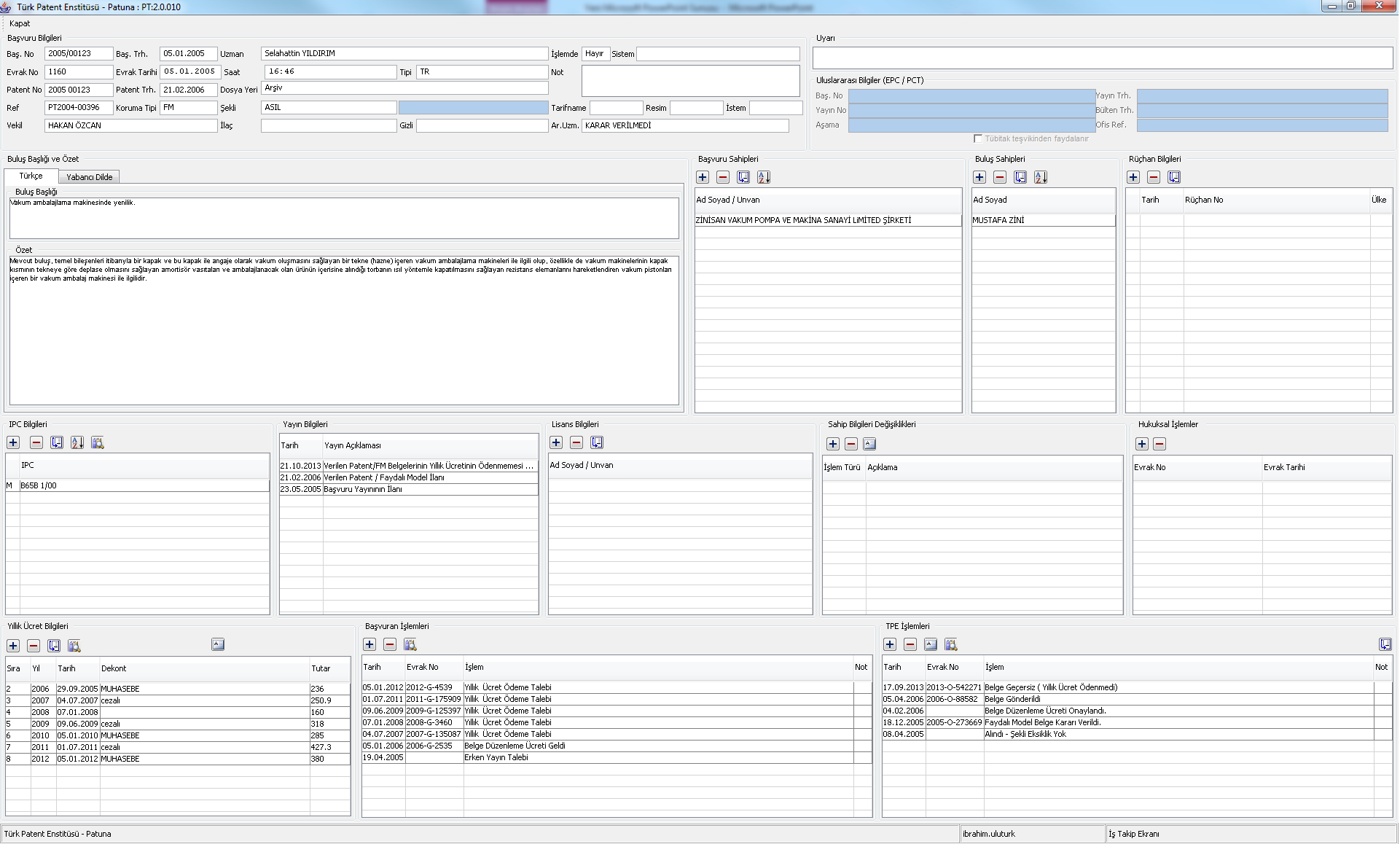 ويمتلك المعهد أيضاً برنامج إدارة تقارير البحث والفحص في إطار نظام إدارة الجودة والمدمج في نظام إدارة ملفات البراءات بغية تسجيل وتوثيق مسار البحث والفحص بما يتماشى مع نظام إدارة الجودة. ويسجل نظام إدارة تقرير البحث والفحص في إطار نظام إدارة الجودة قواعد البيانات المستخدمة والكلمات المفتاحية وتركيبة الكلمات أو الجمل المستخدمة واللغة أو اللغات المستخدمة في البحث، والفئة أو تركيبة الفئات المستخدمة في البحث وفقاً للتصنيف الدولي للبراءات وقائمة جميع جمل البحث المستخدمة في قواعد البيانات المستخدمة. ويسجل نظام إدارة تقارير البحث والفحص في إطار نظام إدارة الجودة الحالات الخاصة مثل انعدام وضوح المطالبات ووحدتها.ويتيح برنامج إدارة تقارير البحث والفحص في إطار نظام إدارة الجودة للفاحص الثاني مراقبة تقارير البحث والفحص بمساعدة قائمة المعايير. وتسجل نتائج الفاحص الثاني وتتاح لعمليات التقييم المقبلة بغية الحصول على تعليقات خلال عمليات تقييم عمل الفاحصين. وبذلك، يمكن كشف الأخطاء المنهجية والمشكلات العامة والافتقار للمعارف في بعض المجالات، وتراعى هذه البيانات في عملية اتخاذ القرارات بشأن الاحتياجات التدريبية أو مجالات التحسين. وتيسر البيانات المسجلة في برنامج إدارة تقارير البحث والفحص في إطار نظام إدارة الجودة تحليل مسار البحث والفحص وتقييمه تقييماً إحصائياً.برنامج إدارة تقارير البحث والفحص في إطار نظام إدارة الجودة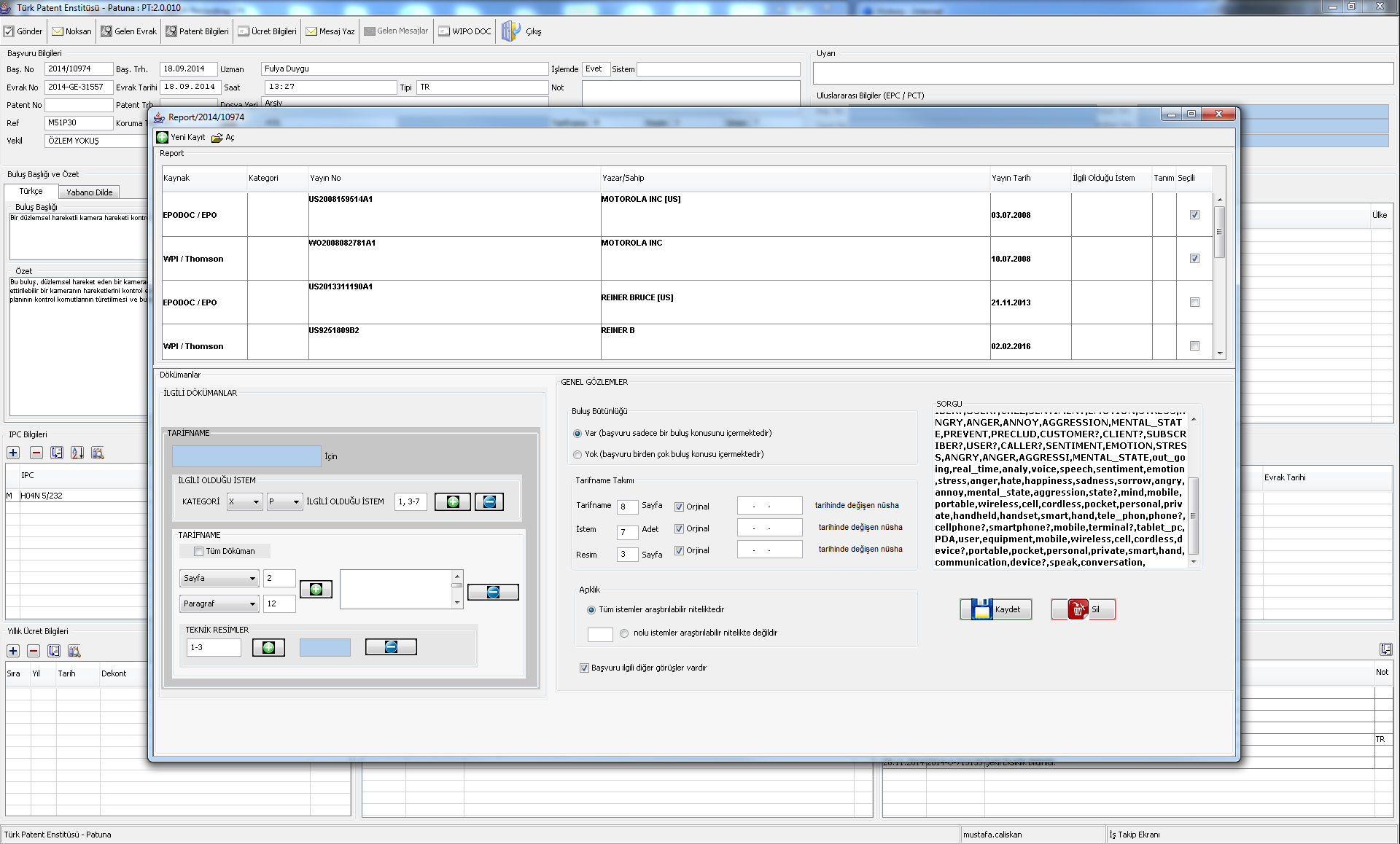 برنامج إدارة تقارير البحث والفحص في إطار نظام إدارة الجودة (قائمة المعايير)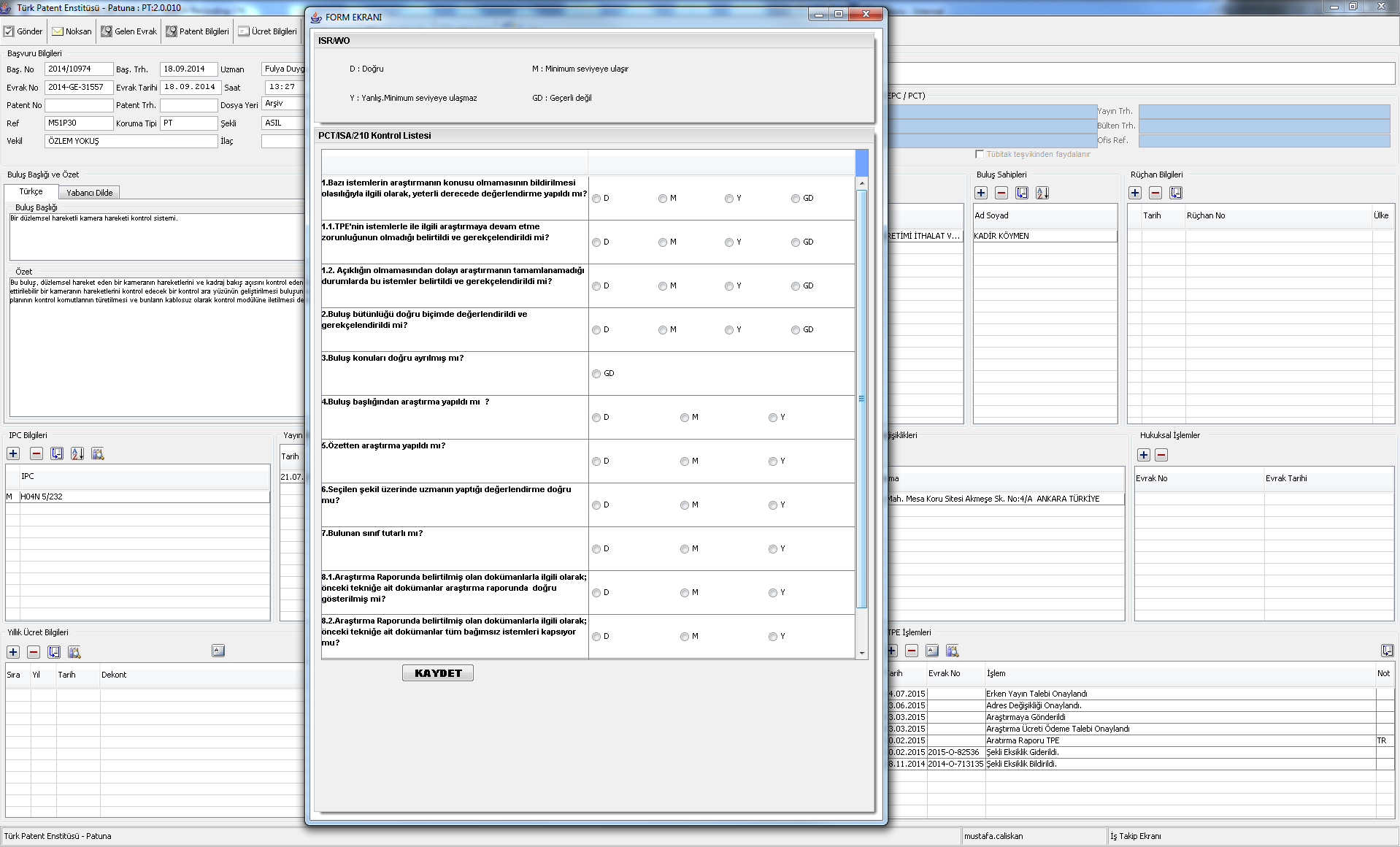 8.	المراجعة الداخلية22.21	ملاحظة توضيحية: ينبغي أن تعدّ الإدارة تقارير عن ترتيبات المراجعة الداخلية بها. و تحدد هذه المراجعات المدى الذي أنشأت على أساسه نظام إدارة جودة استناداً إلى النموذج الوارد في الفصل 21، والمدى الذي يتفق فيه هذا النظام مع متطلبات نظام إدارة الجودة والمبادئ التوجيهية للبحث والفحص. وينبغي أن تكون المراجعات موضوعية وشفافة لبيان مدى تطبيق هذه المتطلبات والمبادئ التوجيهية بشكل ثابت وفعال، وينبغي أن تُجرى مرة واحدة على الأقل في السنة. وفيما يتعلق بالنقطة 8.21 من هذا النموذج، يجوز للإدارة تقديم معلومات إضافية بشأن ترتيبات المراجعة الداخلية بها بموجب هذا القسم، إذا أرادت.23.21 – 25.21	تُرفع تقارير بهذه الترتيبات وفقاً للنموذج المذكور في القسم 1، أعلاه، في النقاط 4.21 ـ 9.21. ويجوز للإدارة تقديم معلومات إضافية حول المدخلات الإضافية في عمليات المراجعة الداخلية بها بموجب هذا القسم، إذا أرادت.9.	الترتيبات المتاحة للإدارات لعرض تقاريرها على اجتماع الإدارات الدولية26.21	ثمة مرحلتان في ترتيبات رفع التقارير الواردة في الفصل 21: يُرفع التقرير المبدئي المطلوب وفقاً للفقرة 26.21(أ)، والتقارير السنوية المكملة وفقاً للفقرة 26.21(ب). وأثناء الاجتماع غير الرسمي الثاني للفريق الفرعي المعني بالجودة في كانبيرا في المدة من 6-7 فبراير 2012، أوصى الفريق بأنه بدلاً من تسليم تقارير كاملة كل خمس سنوات، وتحديثات تراكمية في السنوات البينية، تسلم الإدارات أي تقرير في صورة تقرير كامل، مع توضيح الاختلافات عن تقرير السنة السابقة، عن طريق استخدام خاصية "تتبع التغييرات"، مثلاً، أو غير ذلك من صور الإيضاح. وعليه، لن يُستخدم بعد قالب نموذج التقارير السنوية المكملة.[يلي ذلك المرفق الخامس]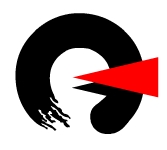 مكتب كوريا للملكية الفكريةتقريرمكتب كوريا للملكية الفكريةديسمبر 2015 ومارس 2016مقدمةيرد في هذا المرفق التقرير الذي قدمه مكتب كوريا للملكية الفكرية بشأن نتائج بعثته إلى معهد تركيا للبراءات في ديسمبر 2015 ومارس 2016. ويشير إلى سبل تعاون المعهد ومكتب كوريا للملكية الفكرية ومكتب إسبانيا للبراءات والعلامات التجارية من ديسمبر 2015 إلى مارس 2016. ووقع مكتب كوريا للملكية الفكرية مذكرة تفاهم مع المعهد بغية دعم أهدافه وجهوده.ووفقاً للتوصية بشأن التعيين كإدارة دولية الذي اقترحته جمعية معاهدة التعاون بشأن البراءات في عام 2014، اضطلع خبراء، منهم مدير الفحص الموضوعي لمعاهدة التعاون بشأن البراءات وخبير مسؤول عن التنظيم والنظام ومختص في تكنولوجيا المعلومات من مكتب كوريا للملكية الفكرية يتمتع بصفة إدارة للبحث الدولي، ببعثة لتقصي الوقائع والتقييم وتبادلت المعرفة والخبرات المتراكمة منذ عام 1999 عام مباشرة المكتب عمله كإدارة للبحث الدولي.وبفضل البعثة وأنشطة التعاون، تمكن مكتب كوريا للملكية الفكرية من الإلمام إلماماً أفضل بالوضع الراهن للمعهد من خلال الوقائع والبيانات التي قدمها المعهد فضلاً عن إدراك أن المعهد حريص على أن يعين كإدارة للبحث الدولي.وأنشئ المعهد في عام 1994، ويحتل المرتبة الخامسة عشرة في العالم من حيث عدد طلبات البراءات الوطنية، ويوفر خدمات عالية الجودة في مجال الملكية الفكرية، ويعالج مسائل البراءات ونماذج المنفعة والعلامات التجارية والتصاميم الصناعية والبيانات الجغرافية.وناقش مكتب كوريا للملكية الفكرية ومكتب إسبانيا للبراءات والعلامات التجارية خطة لتعيين المعهد كإدارة للبحث الدولي، وقيَّم استيفاء المعهد شروط التعيين كإدارة للبحث الدولي والفحص التمهيدي الدولي وفقاً للقاعدتين 36 و63 من اللائحة التنفيذية لمعاهدة التعاون بشأن البراءات. وبذل المعهد قصارى جهده من أجل تحقيق جميع الأمور التي أوصى بها مكتب كوريا للملكية الفكرية ومكتب إسبانيا للبراءات والعلامات التجارية.تقصي الحقائق والتقييمفيما يلي المتطلبات اللازمة للتعيين كإدارة للبحث الدولي والفحص التمهيدي الدولي:فاحص البراءاتالقاعدة 1.36 من معاهدة التعاون بشأن البراءات"1"	يجب أن يضم المكتب الوطني أو المنظمة الحكومية الدولية مائة موظف على الأقل يشتغلون طوال ساعات الدوام العادية، ويملكون المؤهلات التقنية اللازمة لإجراء البحوث؛"3"	يجب أن يكون تحت تصرف المكتب الوطني أو المنظمة الحكومية الدولية موظفون قادرون على البحث في المجالات التقنية المطلوب بحثها، وملمون باللغات الضرورية على الأقل لفهم اللغات المحرر بها أو المترجم إليها الحد الأدنى لمجموعة الوثائق المشار إليها في القاعدة 34؛يعمل في المعهد 103 فاحصي براءات بدوام كامل في فبراير 2016، ويمتلك الفاحصون المؤهلات التقنية الكافية لإجراء البحوث وتغطية أكثر من 19 مجالاً تقنياً مثل الميكانيكا، والكهرباء والإلكترونيات، والكيمياء، والتكنولوجيا الحيوية (انظر الجدول 1). ويعتزم المعهد تعيين 9 فاحصين جدد بحلول نهاية شهر مارس من العام الجاري، وزيادة عدد فاحصي البراءات إلى 162 فاحصاً بحلول عام 2019.الجدول 1 – عدد فاحصي البراءات في كل مجال تقنيوجميع الفاحصين قادرون على فهم الوثائق المكتوبة باللغتين التركية والإنكليزية ويلم 12 بالمئة منهم باللغة الفرنسية أو الألمانية.ومن الضروري للفاحصين أن يمتلكوا على الأقل درجة البكالوريوس وأن يجتازوا اختبار خاص لضمان قدرتهم على فحص البراءات. وفضلاً عن ذلك، ينبغي للفاحصين المشاركة في مجموعة متنوعة من البرامج التدريبية التي توفرها أكاديمية المكتب الأوروبي للبراءات، وأكاديمية الويبو، والعديد من المؤسسات التدريبية الأخرى. وبذلك سيتسنى لفاحصي المعهد امتلاك المعارف التقنية اللازمة لبحث وفحص طلبات البراءات.الحد الأدنى للوثائق المنصوص عليها في معاهدة التعاون بشأن البراءاتالقاعدة 1.36 من معاهدة التعاون بشأن البراءات"2"	يجب أن يكون في حوزة المكتب الوطني أو المنظمة الحكومية الدولية على الأقل الحد الأدنى لمجموعة الوثائق المشار إليه في القاعدة 34 أو يكون في إمكانهما الحصول عليه، على أن يكون مرتبا على الوجه السليم لأغراض البحث على ورق أو بطاقات مصغرة أو دعامة إلكترونية؛ويتسنى للمعهد النفاذ إلى الحد الأدنى للوثائق المنصوص عليها في معاهدة التعاون بشأن البراءات – من سندات البراءات وغير البراءات – عن طريق نظام EPOQUENet ومجلس تركيا للبحث العلمي والتكنولوجي.ويغطي نظام EPOQUENet الذي يستخدمه المعهد وثائق البراءات من شتى أنحاء العالم بالتعاون مع المكتب الأوروبي للبراءات. ويتيح هذا النظام للمعهد البحث في سندات البراءات المدرجة في الحد الأدنى للوثائق المنصوص عليها في معاهدة التعاون بشأن البراءات، والنفاذ إلى وثائق الحالة التقنية الصناعية السابقة باللغة الإنكليزية وغيرها من اللغات عن طريق الترجمة الآلية.وفضلاً عن ذلك، يوفر المجلس التركي العديد من قواعد البيانات العلمية التي تغطي غالبية متطلبات الحد الأدنى للوثائق المنصوص عليها في معاهدة التعاون بشأن البراءات فيما يخص سندات غير البراءات.وللمعهد أيضاً الحق في النفاذ إلى مختلف المجلات والدوريات العلمية مثل IEEE Xplore وElsevier وSpringer وSTN. ويتيح ذلك للمعهد توفير مجموعة من الصحف التجارية الشبكية، ويسعى المعهد إلى توسيع نطاق قواعد بياناته التجارية والمجانية.وفضلاً عن ذلك، عزز المعهد قابلية استخدام وثائق البراءات الوطنية التركية من خلال رقمنة جميع الوثائق للبحث في نصها الكامل. وتساعد هذه البيانات المرقمنة، وفئات البحث في نظام إدارة ملفات البراءات الفاحصين في المعهد على البحث في الوثائق التركية بطريقة أيسر وأكثر ملاءمة.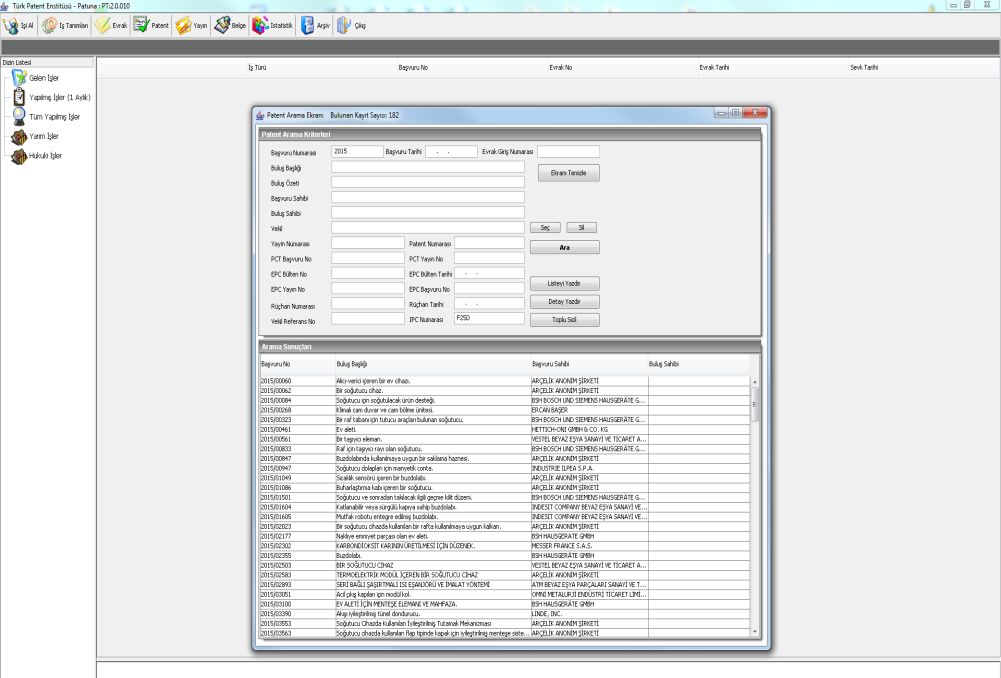 الشكل 1 – واجهة البحث الشبكية لنظام إدارة ملفات البراءاتنظام إدارة الجودةالقاعدة 36.1 من معاهدة التعاون بشأن البراءات"4" يجب أن يكون لدى المكتب الوطني أو المنظمة الحكومية الدولية نظام لإدارة الجودة وترتيبات داخلية للمراجعة وفقا لقواعد البحث الدولي المشتركة؛أنشأ المعهد ثلاثة أفرقة عاملة في عام 2015 لتنفيذ الأنشطة التالية حتى شهر مارس 2016.-	استعرض الفريق العامل المعني بالمبادئ التوجيهية للبحث والفحص بناء على معاهدة التعاون بشأن البراءات الأدلة الحالية لمكتب كوريا للملكية الفكرية، ومكتب إسبانيا للبراءات والعلامات التجارية، والويبو، والمكتب الياباني للبراءات؛ وراجع المبادئ التوجيهية الحالية لمعهد تركيا للبراءات بناء على المعاهد ولائحتها التنفيذية، والمبادئ التوجيهية للبحث والفحص التمهيدي الدوليين. والمبادئ التوجيهية لمعهد تركيا للبراءات متاحة على موقع المعهد الإلكتروني (http://www.tpe.gov.tr).-	وضع الفريق العامل المعني بتخطيط التدريب برامج تدريبية على أساس نظام التدريب في المكتب الأوروبي للبراءات. ويواصل معهد تركيا للبراءات تحديث البرامج في مختلف المجالات التقنية ومنها دورات التعلّم عن بعد، والدورات التدريبية العملية وغيرها من خلال التعاون مع المعاهد التدريبية الأخرى في مجال الملكية الفكرية مثل المؤسسة الدولية للتدريب على الملكية الفكرية التابعة لمكتب كوريا للملكية الفكرية.-	وفي إطار الفصل 21 من المبادئ التوجيهية للبحث والفحص التمهيدي الدوليين بناء على معاهدة التعاون بشأن البراءات، استحدث الفريق العامل المعني بنظام إدارة الجودة نظام إدارة الجودة في معهد تركيا للبراءات باستخدام أسلوب "التخطيط، التنفيذ، التدقيق، العمل" (PDCA).ونتيجة لأنشطة أفرقة العمل الثلاثة، تمكن المعهد من استحداث نظام خاص به لإدارة الجودة يديره فريق الجودة. ويتحقق فاحص ثان من جميع تقارير الفاحصين. ووفقاً لقواعد نظام إدارة الجودة وإجراءاته، يتحقق ويستعرض فريق إدارة الجودة و/أو قادة الوحدات من 5 بالمئة من تقارير البحث والفحص عشوائياً.وسعياً إلى دعم الأنشطة، أُطلق مؤخراً [برنامج إدارة تقارير البحث والفحص في إطار نظام إدارة الجودة] في إطار نظام إدارة ملفات البراءات، وحسِّن بفضل تعليقات فريق الجودة وأقسام الفحص.وعليه، يرى مكتب كوريا للملكية الفكرية أن معهد تركيا للبراءات قد جهز نظام إدارة الجودة تجهيزاً تاماً لاستيفاء جميع المتطلبات المنصوص عليها في الفصل 21 من المبادئ التوجيهية للبحث والفحص التمهيدي الدوليين بناء على معاهدة التعاون بشأن البراءات.الاستنتاجاتبناء على ما تقدم، يستوفي معهد تركيا للبراءات جميع متطلبات التعيين كإدارة للبحث الدولي والفحص التمهيدي الدولي بموجب القاعدتين 36 و63 من اللائحة التنفيذية معاهدة التعاون بشأن البراءات. وعليه، لا يوجد أي شك لدى مكتب كوريا للملكية الفكرية بشأن قدرة المعهد على أن يصبح إدارة للبحث الدولي والفحص التمهيدي الدولي.[يلي ذلك المرفق السادس]تقريرمكتب إسبانيا للبراءات والعلامات التجاريةبعثة تقصي الوقائع في معهد تركيا للبراءاتديسمبر 2015 ومارس 2016مقدمةأوفدت بعثتان لمستشار تقني تابع لمكتب إسبانيا للبراءات والعلامات التجارية، في الفترتين من 14 إلى 17 ديسمبر 2015 ومن 7 إلى 10 مارس 2016، إلى معهد تركيا البراءات بغية إجراء نشاط تعاون يرمي إلى توفير المساعدة التقنية لمعهد تركيا للبراءات في مسار التماسه التعيين كإدارة دولية بناء على معاهدة التعاون بشأن البراءات.واعتمدت جمعية المعاهدة، في عام 2014، تفاهماً يضم متطلبات جديدة لمكاتب البراءات التي تلتمس التعيين كإدارة دولية بناء على المعاهدة. ومن بين المتطلبات الجديدة أنه "يُوصى بشدة المكتب الوطني أو المنظمة الحكومية الدولية ("المكتب") الذي يطلب التعيين بأن يحصل على المساعدة من إدارة واحدة أو أكثر من الإدارات الدولية القائمة لإعانته على تقييم مدى استيفائه المعايير قبل تقديم الطلب" (الفقرة 25(أ) من الوثيقة PCT/A/46/6 – تقرير جمعية معاهدة التعاون بشأن البراءات لعام 2014).وأعلن معهد تركيا للبراءات اعتزامه التماس التعيين كإدارة دولية جديدة بناء على المعاهدة بحلول شهر مارس 2016؛ وطلب من مكتب إسبانيا، بوصفه إدارة دولية وعلى أساس مذكرة التفاهم بين المكتبين، توفير تقييم لطلب تعيينه كي يستوفي الشرط الجديد. وطلب المعهد أيضاً من مكتب كوريا للملكية الفكرية المساعدة نفسها. وسعياً إلى الحصول على المزيد من المساعدة الفعالة ونظراً إلى القيود الزمنية، دعا معهد تركيا للبراءات المكتبين إلى توفير المساعدة المطلوبة.والنتيجة النهائية المنشودة من هاتين البعثتين هي أن تقدم الإدارتان الدوليتان المتعاونتان بحلول شهر مارس 2016 تقرير تقييم يستخدمه المعهد في طلبه المقدم إلى الويبو. ورأى معهد تركيا للبراءات أنه من الملائم إجراء زيارة تعاون ثانية في مارس 2016 لاستكمال التقرير النهائي.وقائع وأرقام بشأن معهد تركيا للبراءاتيقع معهد تركيا للبراءات في أنقرة في مبنى حديث عمره 10 سنوات تقريباً. وتتمتع الغرف بالكثير من الضوء الطبيعي ومعدات حديثة وحجم واسع. ويعمل كل فاحصي براءات أو ثلاثة في غرفة واحدة. وصُمم المكتب على أساس أنماط مكاتب البراءات الأوروبية الأخرى. ويتمتع المبنى بمساحة كافية لإتاحة إضافة المزيد من الغرف لفاحصي البراءات الجدد المزمع تعيينهم في عام 2016. ويمتلك جميع الفاحصين طاولة حديثة وحاسوب بشاشتين حجمهما 24 بوصة تقريباً. ويمكن لجميع فاحصي البراءات النفاذ إلى قاعدة بيانات البراءات EPOQUENet.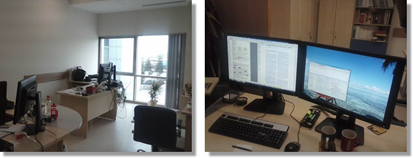 غرف فاحصي البراءات – لاحظ الشاشتينوالمبنى مزود أيضاً بعدة قاعات اجتماعات ومرافق أخرى. وتجدر الإشارة إلى أن هذه المرافق تشمل قاعة سعتها 400 شخص وغرفة تدريبية مزودة بأكثر من 20 حاسوباً.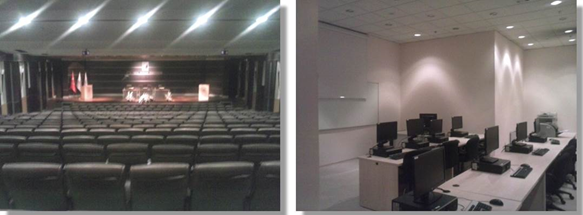 القاعة وغرفة التدريب الحاسوبيةويتلقى المعهد نحو 5500 طلب براءات وطني في السنة ولديه تراكم عمل يكاد لا يذكر ويبلغ أربعة أشهر تقريباً، وظل هذا التراكم منخفضاً بسبب الاستعانة بمكاتب براءات دولية أخرى منها المكاتب في أستراليا والسويد والمملكة المتحدة والدانمارك والمكتب الأوروبي للبراءات. ونظراً إلى ازدياد قدرة المعهد على البحث والفحص، فقد انخفض عدد الطلبات المعالجة خارجياً خلال السنوات الماضية؛ وبحلول عام 2015، اضطلع المعهد بنفسه بجميع أنشطة البحث والفحص.عدد فاحصي البراءاتيجب أن يستوفي أي مكتب براءات يلتمس التعيين كإدارة دولية بناء على المعاهدة الشرط التالي المنصوص عليه في القاعدتين 1.36"1" و1.63"1": "يجب أن يضم المكتب الوطني أو المنظمة الحكومية الدولية مائة موظف على الأقل يشتغلون طوال ساعات الدوام العادية، ويملكون المؤهلات التقنية اللازمة لإجراء البحوث" فضلاً عن الشرط الجديد التالي المحدد في التفاهم الذي اعتمدته جمعية اتحاد المعاهدة في عام 2014: "ينبغي تقديم أي طلب من هذا القبيل على أساس أن المكتب الطالب للتعيين يجب أن يستوفي جميع معايير التعيين الموضوعية في وقت تعيينه من قِبل الجمعية".وأثناء عملية المساعدة التقنية التي نفذت في الفترة الممتدة من ديسمبر 2015 إلى مارس 2016، بذل المعهد جهداً استثنائياً لاستيفاء المتطلبات المنصوص عليها في القاعدتين 1.36"1" و1.63"1". وباشر المعهد أعماله بما مجموعه 89 فاحصاً ولكن قررت إدارة المعهد إعادة ضم فاحصي البراءات المعينين في إدارات أخرى من المعهد تُعنى بخدمات الدعم (مثل التوعية والترويج والتدريب). ونتيجة لذلك، حقق المعهد هدفه في يناير 2016 بتعيين 103 فاحصين يتمتعون بقدرات كبيرة في مجالي البحث والفحص.وإضافة إلى ذلك، وافقت الوكالة المركزية التركية لملاك الموظفين على أن يعين المعهد تسعة (9) فاحصين إضافيين في عام 2016. ومن المزمع أن يباشروا أعمالهم في مارس 2016. وعليه، سيعمل في المعهد 112 فاحصاً قبل تقديم الطلب الرسمي إلى الويبو. وفضلاً عن ذلك، وافقت الحكومة التركية في فبراير 2016 على أن يعين المعهد 50 فاحصاً إضافياً بحلول عام 2019 بحيث يبلغ مجموع فاحصي البراءات 162 فاحصاً عندما يبدأ المعهد عمله كإدارة دولية بناء على معاهدة التعاون بشأن البراءات.وعليه، يستوفي المعهد المتطلبات المنصوص عليها في القاعدتين 1.36"1" و1.63"1" من معاهدة التعاون بشأن البراءات.زيادة المساعدات وتقييمهاوُضع مسار المساعدة والتقييم خلال البعثتين الرئيسيتين إلى المعهد والتواصل السلس للغاية عبر البريد الإلكتروني على مدار أربعة أشهر تقريباً.وخلال بعثتي التقييم، نظم المعهد ومكتب كوريا ومكتب إسبانيا مجموعة من العروض لتبادل الخبرات والآراء بشأن أنشطتها في إطار معاهدة التعاون بشأن البراءات.وعُقدت اجتماعات بشأن أهم مجالات النشاط في المعهد مع الجهات التالية:-	إدارة البراءات؛-	الفريق العامل المعني بنظام إدارة الجودة؛-	الفريق العامل المعني بالمبادئ التوجيهية للبحث والفحص في معهد تركيا للبراءات؛-	فريق تخطيط التدريب.ومن ثم، ركز نشاط التعاون على تقييم أهم مجالات العمل وفقاً للمتطلبات المنصوص عليها في القاعدتين 36 و63 من اللائحة التنفيذية لمعاهدة التعاون بشأن البراءات:•	نظام إدارة الجودة (QMS)؛•	الحد الأدنى للوثائق بناء على معاهدة التعاون بشأن البراءات، والأدوات المعلوماتية وقواعد البيانات؛•	بناء قدرات الفاحصين على البحث والفحص.نظام إدارة الجودة (QMS)عُقدت اجتماعات مع الفريق العامل المعني بنظام إدارة الجودة في المعهد. وتشترط اللائحة التنفيذية لمعاهدة التعاون بشأن البراءات (القاعدتان 36 و63) أن تضع جميع الإدارات الدولية نظاماً لإدارة الجودة. ويرد في الفصل 21 من المبادئ التوجيهية للبحث والفحص التمهيدي الدوليين تفاصيل الجوانب التنظيمية والعملية والتشغيلية التي يجب أن يؤديها نظام إدارة الجودة. واستناداً إلى هذا الإطار، تبادلت المكاتب الثلاثة (المعهد ومكتب كوريا ومكتب إسبانيا) خبراتها في هذا المجال. واستعرضت جميع فقرات الفصل: القيادة والسياسة العامة؛ والموارد؛ وتنظيم عبء العمل الإداري؛ وضمان الجودة؛ والتواصل؛ والتوثيق؛ وتوثيق عملية البحث؛ والمراجعة الداخلية؛ والترتيبات المتاحة للإدارات لعرض تقاريرها على اجتماع الإدارات الدولية.وأرسى المعهد هيكلاً تنظيمياً لنظام إدارة الجودة على الصعيد الوطني. ووضع نظام لمراقبة جودة جميع التقارير على يد فاحصين كبيرين. وخلال عملية المساعدة، تبادل مكتب إسبانيا ما لديه من معلومات وخبرات في نظام إدارة الجودة الخاص به وسبل تكييفه للفصل 21 مثل تسجيل حالات عدم الاتساق مع المعايير والتدابير التصحيحية والوقائية؛ وتعليمات أو مقاييس استراتيجية البحث. ونوقشت أيضاً بعض الجوانب الأخرى مثل توثيق المسارات وترتيبات التدقيق الداخلي.وقدَّم مكتب إسبانيا إلى المعهد بخاصة التعليمات التالية ومعلومات عن مسارات دليل الجودة المترجمة إلى الإنكليزية:•	سياسة الجودة في مكتب إسبانيا وأهدافها ومعاييرها؛•	تقرير البحث الدولي وإجراءات دليل الجودة فيما يخص الرأي المكتوب؛•	بنود مكتب إسبانيا المعيارية بشأن معاهدة التعاون بشأن البراءات؛•	قوائم معايير مكتب إسبانيا لتقارير البحث الدولي والرأي المكتوب (الاستمارتان ISA210 وISA237)؛•	المبادئ التوجيهية الخاصة بالبحث ونماذج الاستمارات؛•	تعريف المقاييس والإجراءات في مكتب إسبانيا؛•	إجراءات إدارة حالات عدم التوافق مع المعايير؛•	إجراءات إدارة التدابير التصحيحية والوقائية؛•	إجراءات معالجة الشكاوى والاقتراحات والتهاني؛•	إجراءات الجودة من حيث تقييم رضا العملاء وأصحاب المصلحة.وفيما يتعلق بالموعد النهائي ليقيم مكتب التمس التعيين كإدارة دولية نظاماً لإدارة الجودة، يتيح التفاهم الذي اعتمدته جمعية اتحاد المعاهدة في عام 2014 ألا يكون هذا النظام قائماً في تاريخ تعيين الجمعية ولكن يجب أن يقام قبل أن تباشر الإدارة الدولية أعمالها بما لا يقل عن 18 شهراً بعد التعيين. وعليه، فمن الكافي أن تكون خطة هذا النظام مكتملة بحلول تاريخ التعيين وأن تكون هناك نظم مماثلة عاملة فيما يخص أنشطة البحث والفحص الوطنية.وبناء على تبادل المعلومات بين جميع المؤسسات المتعاونة، استكمل المعهد خلال فترة التقييم خطة محددة لوضع نظام إدارة الجودة بناء على معاهدة التعاون بشأن البراءات بحلول موعد تقديم الطلب (مارس 2016)، وكيف هذا النظام ليتماشى مع صيغة الفصل 21 من المبادئ التوجيهية الخاصة بالبحث والفحص التمهيدي الدوليين بناء على معاهدة التعاون بشأن البراءات. وتجدر التشديد على العناصر ما يلي:-	إعلان مبادئ بشأن سياسة الجودة الجديدة؛-	إعادة هيكلة نظام إدارة الجودة. تبين المخططات التنظيمية منهجية "التخطيط والتنفيذ والتدقيق والعمل"؛-	استهلال المعهد إجراءات للحصول على شهادتي ISO 9001 وISO 27001 خلال عام 2016 كمرجع معياري لتعزيز فعالية نظام إدارة الجودة؛-	رصد استراتيجيات البحث في جميع تقارير البحث المدرجة في النظام المعلومات للمعهد (نظام إدارة ملفات البراءات)؛-	قوائم المعايير للتحقق من توافق جميع تقارير البحث الدولية مع صيغة الاستمارة ISA210 (المدرجة أيضاً في نظام إدارة ملفات البراءات).وبذل المعهد جهداً كبيراً لتحديد جميع جوانب نظام إدارة الجودة فيه وتكييفه بحيث استكمل تخطيط نظام إدارة الجودة في المعهد للاضطلاع بالأنشطة المزمعة بناء على معاهدة التعاون بشأن البراءات.الحد الأدنى للوثائق بناء على معاهدة التعاون بشأن البراءات، والأدوات المعلوماتية وقواعد البياناتيعدُّ المعهد مكتباً خالياً من الورق إذ تقدم 95 بالمئة من طلباته عبر الإنترنت. ويرقمن كل طلب بحيث قلصت المساحة المادية للملفات تقليصاً كبيراً.وتجرى جميع أنشطة فحص البراءات عبر نظام إدارة ملفات البراءات (PATUNA). ويتيح هذا النظام ملء تقارير البحث والآراء المكتوبة بصيغة مماثلة للمكتب الأوروبي للبراءات أو معاهدة التعاون بشأن البراءات.ونتيجة لهذا التقييم، أدرجت بعض متطلبات نظام إدارة الجودة في نظام إدارة ملفات البراءات مثل القوائم المرجعية وتسجيل استراتيجيات البحث.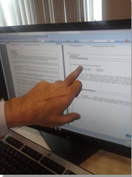 نظام إدارة ملفات البراءات (PATUNA)ومن الجدير بالملاحظة أن المعهد يتيح الملفات الشبكية للجمهور كي يطلع عليها بعد نشر البراءات حرصاً منه على الشفافية.وخلال هذا التقييم، كان هناك تبادل مكثف للخبرات حول سبل الامتثال لمتطلبات القاعدة 34 المتعلقة بالحد الأدنى للوثائق بناء على المعاهدة وبخاصة سندات غير البراءات. وقورنت جميع قواعد البيانات المستخدمة في المعهد مع قواعد البيانات المستخدمة في مكتب إسبانيا، وقيِّمت الاختلافات. ومن الجدير بالذكر أن نقطة انطلاق المعهد متقدمة للغاية إذ إنه يتيح النفاذ إلى قاعدة بيانات EPOQUENet لجميع فاحصي البراءات.وحددت قواعد البيانات المحتملة التي سيحتاجها المعهد والتي يوفرها مزودون مختلفون فضلاً عن رسوم النفاذ إليها. وشملت قواعد البيانات تحديداً BIOSIS وCOMPENDEX وEMBASE وINSPEC.وبالمثل، رؤي أن النفاذ إلى قاعدة البيانات STN الدولية بالغ الأهمية نظراً إلى أنه مستخدم أساساً في مجالات الكيمياء، وصناعة الأدوية، والأغذية، والتكنولوجيا الحيوية. وتوفر قاعدة بيانات STN إمكانية بدء البحث برسم الصيغة الكيميائية التي يدخلها الفاحص في النظام. ويتيح ذلك إمكانات بحث تتجاوز ما يتيحه التصنيف أو الكلمات المفتاحية.ونتيجة لهذه الإرشادات، وقَّع المعهد عقداً مع مرفق المستخلصات الكيميائية كي يوفر له النفاذ إلى نظام STN. ويشمل العقد أيضاً توفير التدريب للفاحصين.وقدَّم مكتب إسبانيا أيضاً. تقييماً لقواعد البيانات المجانية. وسلط الضوء على تلك المستخدمة في البحث عن التسلسل الجيني المقدمة في إطار قاعدة بيانات المختبر الأوروبي للبيولوجيا الجزيئية – المعهد الأوروبي للمعلوماتية الحيوية (EMBL-EBI) وواجهة ChEMBL التي تتيح أيضاً إجراء بحوث استناداً إلى رسم الصيغ. ومكتب إسبانيا منضم أيضاً إلى مجموعات المنشورات الحرة الصادرة عن Elsevier Science Direct. وسُلط الضوء أيضاً على قاعدة البيانات المجانية للمركز الوطني للمعلومات في مجال التكنولوجيا الحيوية (NCBI).وفضلاً عن ذلك، يتمتع المعهد بمصدر كبير من مقالات المجلات بفضل قواعد بيانات المجلس التركي للبحوث العلمية والتكنولوجية التي تشمل EBSCOhost (الذي يضم 375 قاعدة بيانات وثائقية كاملة ومجموعة من أكثر من 000 600 كتاب إلكتروني وفهارس للموضوعات ومراجع طبية تخص نقطة الرعاية السريرية ومجموعة من المحفوظات التاريخية الرقمية). وأسديت المشورة أيضاً في الحالات التي يتعذر فيها على مكتب إسبانيا الحصول على مقالة محددة حتى في إطار قواعد البيانات الوثائقية مثل Elsevier. ففي هذه الحالات، يتوجه مكتب إسبانيا إلى مجموعة المكتبة البريطانية ويطلبها. وللنفاذ إلى هذه الخدمة لدى المكتبة البريطانية، يجب إبرام عقد خدمات. وقدِّمت معلومات في هذا الشأن.وأدت هذه العملية إلى استخدام المعهد لقواعد البيانات التالية:-	EPOQUENet الذي يضم النفاذ إلى مؤشر البراءات العالمي (DWPI)؛-	قواعد بيانات تجارية مثل IEEE Xplore وElsevier وSpringer؛-	قاعدة بيانات البراءات الوطنية التركية (PATUNA)، وقواعد بيانات مجلس البحوث العلمية والتكنولوجية التركية بما في EBSCOhost؛-	منصة STN التي تضم قواعد بيانات BIOSIS وCAPLUS وEmbase وMEDLINE وقاعدة بيانات الجمعية الكيميائية الأمريكية؛-	XPAIP (المعهد الأمريكي للفيزياء)؛-	XPI3E (معهد مهندسي الكهرباء والإلكترونيات)؛-	XPIEE (معهد المهندسين الكهربائيين)؛-	XPESP (Elsevier - ScienceDirect)؛-	TDB؛-	XPIETF؛-	XPIPCOM؛-	XPJPEG؛-	XPMISC؛-	XPTK؛-	XPOAC؛-	XP3GPP.وإن نفاذ المعهد إلى وثائق البراءات وسندات غير البراءات يتجاوز الحد الأدنى للوثائق المنصوص عليها في القاعدة 34. وعليه يستوفي المعهد خير استيفاء الشروط المنصوص عليها في القاعدتين 1.36"2" و1.63"2" من اللائحة التنفيذية لمعاهدة التعاون بشأن البراءات.بناء قدرات الفاحصين على البحث والفحصيعمل في المعهد حالياً 103 فاحصي براءات حاصلين على درجة البكالوريوس على الأقل؛ و47 بالمئة من الفاحصين حاصلين على درجة الماجستير أو الدكتوراه أو هم طلاب في مرحلة الدكتوراه. وعليه، فإن عملية تعيين الفاحصين الجدد في المعهد عملية صعبة. ويجب استيفاء الشروط التالية للانضمام كفاحص براءات مبتدئ:-	امتلاك درجة بكالوريوس على الأقل في المجال المعني (يفضل امتلاك درجة ماجستير أو دكتوراه)؛-	إتقان لغة أجنبية (لغة واحدة على الأقل ويحبذ أن تكون الإنكليزية)؛-	الحصول على درجة عالية في امتحان اختيار الموظفين العامين؛-	اجتياز الاختبار الخاص (الكتابي والشفهي) لمعهد تركيا للبراءات.وبعد اختيار فاحصي البراءات المبتدئين، يجب استيفاء الشروط التالية للانضمام كفاحص براءات:-	اجتياز اختبار الخدمة المدنية للمرشحين؛-	تقديم أطروحة في المجال التقني المعني توافق عليها لجنة التحكيم؛-	اجتياز اختبار الإتقان الكتابي.وفيما يلي توزيع فاحصي البراءات بحسب المجال التقني.وفيما يتعلق بمنهجية البحث والفحص لدى الفاحصين، فقد نظِّم تبادل معلومات مستفيض خلال بعثة التقييم مع الفريق العامل المعني بالمبادئ التوجيهية للبحث والفحص والمسؤول عن المبادئ التوجيهية الداخلية للمعهد. وهذه المبادئ التوجيهية جيدة جداً وكاملة. وكيف المعهد وواءم أدلته مع المبادئ التوجيهية لمعاهدة التعاون بشأن البراءات.وفيما يخص تدريب الفاحصين، عُقدت مناقشات مع فريق تخطيط التدريب على أساس خطة تدريبية تشبه الخطة التدريبية في مكتب إسبانيا. إذ يوفر المعهد تدريباً على قانون البراءات والفحص الشكلي والفحص الموضوعي والجدة والنشاط الابتكاري والقابلية للتطبيق الصناعي والوحدة والوضوح وقواعد البيانات (مثل EPOQUENet وESPACENet) ونظامي التصنيف (التصنيف الدولي للبراءات والتصنيف التعاوني للبراءات) والدورات اللغوية. وفضلاً عن ذلك، سيلتحق فاحصي البراءات بدورات التعلّم عن بعد للويبو والمكتب الأوروبي للبراءات.وإن الخطة الحالية شاملة للغاية وسيتطلب النشاط الجديد كإدارة دولية تنظيم تدريب مخصص على معاهدة التعاون بشأن البراءات بغية تدريب فاحصي البراءات على المسائل المخصصة لهذه المعاهدة والمختلفة عن الإجراءات المعتادة للمكاتب الوطنية مثل إجراءات المعاهدة للاختراعات غير القابلة للحماية بموجب براءة في تركيا، ووحدة الاختراع بناء على المعاهدة، واستكمال استمارات المعاهدة. وعليه، وضع المعهد خطة تدريبية محددة للمعاهدة تشمل الجوانب الجديدة للمعاهدة التي تختلف عن الإجراءات الوطنية.وتشمل خطة التدريب في المعهد إيفاد جميع فاحصي البراءات إلى المكتب الأوروبي للبراءات وغيره من المكاتب الدولية للبراءات لتلقي التدريب. وقد خضع جميع الفاحصين حتى الآن إلى تدريب في الخارج.ونتيجة لذلك، فإن المعهد يستوفي المتطلبات المنصوص عليها في القاعدتين 1.36"1" و1.63"1" اللتين تنصان على أنه "يجب أن يضم المكتب الوطني أو المنظمة الحكومية الدولية مائة موظف على الأقل يشتغلون طوال ساعات الدوام العادية، ويملكون المؤهلات التقنية اللازمة لإجراء البحوث".الاستنتاجاتيوصي التفاهم الذي اعتمدته جمعية اتحاد معاهدة التعاون بشأن البراءات في عام 2014 بشدة بمساعدة إدارة دولية أو أكثر بناء على المعاهدة. وقد اتخذ تعاون مكتب إسبانيا للبراءات والعلامات التجارية في هذا الصدد جانبين متميزين.أما أولهما، فهو توفير أكبر قدر من المعلومات إلى معهد تركيا للبراءات وجميع المساعدات اللازمة ليصبح المعهد إدارة دولية جديدة بناء على معاهدة التعاون بشأن البراءات. وكان التعاون مع المعهد سلساً للغاية ويجدر التشديد على الجهود الكبيرة التي بذلها المعهد والتعاون الذي أبداه فضلاً عن حرصه على التماس تعيينه.ويمكن القول إن المعهد قد تغلب بجدارة على جميع الصعوبات في فترة زمنية قياسية، على الرغم من أن نقطة انطلاقه كانت متقدمة جداً وقريبة من الهدف المنشود.وأما ثانيهما فهو تقديم تقرير إلى اللجنة المعنية بالتعاون التقني بشأن جميع الأمور المتعلقة بهذا التقييم. ويبين هذا التقرير بالتفصيل هذه الأمور ويمكن لأعضاء اللجنة أن يستخدمونه أساساً لتقييم طلب المعهد تقييماً ملائماً.وفي الختام، يتبيَّن أن المعهد يستوفي جميع المتطلبات المنصوص عليها في القاعدتين 36 و63 من معاهدة التعاون بشأن البراءات فضلاً عن المتطلبات الجديدة التي نص عليها التفاهم الذي اعتمدته جمعية اتحاد معاهدة التعاون بشأن البراءات في عام 2014. وعليه، يبدي مكتب إسبانيا للبراءات والعلامات التجارية رأياً إيجابياً بشأن تعيين المعهد كإدارة دولية جديدة بناء على معاهدة التعاون بشأن البراءات.تاريخ التقرير: 8 مارس 2016خافيير فيرا
مستشار تقني
مكتب إسبانيا للبراءات والعلامات التجارية
Pº Castellana 75, 28071 Madrid (Spain)
الهاتف: +34 91 3495350
البريد الإلكتروني: javier.vera@oepm.es[نهاية المرفق السادس والوثيقة]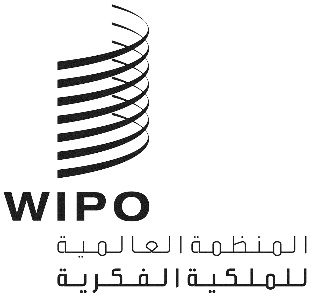 APCT/CTC/29/2PCT/CTC/29/2PCT/CTC/29/2الأصل: بالإنكليزيةالأصل: بالإنكليزيةالأصل: بالإنكليزيةالتاريخ: 18 مارس 2016التاريخ: 18 مارس 2016التاريخ: 18 مارس 2016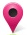 الجامعات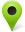 غرف الصناعة والتجارة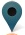 الحدائق التكنولوجية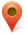 وكالات التنميةالمجال التقنيعدد الفاحصين (دوام كامل)الميكانيكا45الكهرباء والإلكترونيات29الكيمياء23التكنولوجيا الحيوية6المجموع103الموضوعالمدةالتدريب الأساسيمقدمة عامة-	مقدمةأسبوعانالتدريب الأساسيمقدمة عامة-	قانون البراءاتأسبوعانالتدريب الأساسيمقدمة عامة-	إجراءات المنحأسبوعانالتدريب الأساسيمقدمة عامة-	برمجية المعهد للبراءاتأسبوعانالتدريب الأساسيمقدمة عامة-	قواعد البياناتأسبوعانالتدريب الأساسيمقدمة عامة-	الاتفاقات الدوليةأسبوعانالتدريب الأساسيمصادر خارجية-	دورات تعلّم عن بعدالتدريب الأساسيمصادر خارجية-	الندوات التي نظمها المكتب الأوروبي للبراءاتالتدريب على البحث والفحصمقدمة عن البحث-	المفاهيم الأساسيةأسبوعالتدريب على البحث والفحصمقدمة عن البحث-	التصنيفأسبوعالتدريب على البحث والفحصمقدمة عن البحث-	نطاق البراءاتأسبوعالتدريب على البحث والفحصمقدمة عن البحث-	استراتيجيات البحثأسبوعالتدريب على البحث والفحصمقدمة عن البحث-	دراسات إفراديةأسبوعالتدريب على البحث والفحصالوضوح/الوحدة-	المفاهيم الأساسيةأسبوعالتدريب على البحث والفحصالوضوح/الوحدة-	كفاية الإفصاحأسبوعالتدريب على البحث والفحصالوضوح/الوحدة-	الوحدةأسبوعالتدريب على البحث والفحصالوضوح/الوحدة-	الوضوحأسبوعالتدريب على البحث والفحصالوضوح/الوحدة-	حالات معقدةأسبوعالتدريب على البحث والفحصالوضوح/الوحدة-	دراسات إفراديةأسبوعالتدريب على البحث والفحصطريقة إعداد تقارير البحث-	الصيغة الأساسيةأسبوعالتدريب على البحث والفحصطريقة إعداد تقارير البحث-	فئات الوثائقأسبوعالتدريب على البحث والفحصطريقة إعداد تقارير البحث-	حالات إضافيةأسبوعالتدريب على البحث والفحصطريقة إعداد تقارير البحث-	تحليل المطالبات (جدول السمات)أسبوعالتدريب على البحث والفحصطريقة إعداد تقارير البحث-	دراسات إفراديةأسبوعالتدريب على البحث والفحصEPOQUENet-	مقدمةأسبوعالتدريب على البحث والفحصEPOQUENet-	الاستعلامات الأساسية/استراتيجيات البحثأسبوعالتدريب على البحث والفحصEPOQUENet-	اختيار/عرض/طباعة الوثائقأسبوعالتدريب على البحث والفحصEPOQUENet-	دراسات إفراديةأسبوعالتدريب على البحث والفحصالجدة – النشاط الابتكاري-	المفاهيم الأساسيةأسبوعالتدريب على البحث والفحصالجدة – النشاط الابتكاري-	الحالة التقنية السابقةأسبوعالتدريب على البحث والفحصالجدة – النشاط الابتكاري-	فترة السماحأسبوعالتدريب على البحث والفحصالجدة – النشاط الابتكاري-	التقييمأسبوعالتدريب على البحث والفحصالجدة – النشاط الابتكاري-	تقييم النشاط الابتكاريأسبوعالتدريب على البحث والفحصالجدة – النشاط الابتكاري-	دراسات إفراديةأسبوعالتدريب على البحث والفحصمصادر خارجية-	دورات تعلّم عن بعدالتدريب على البحث والفحصمصادر خارجية-	ندوات ينظمها المكتب الأوروبي للبراءاتتدريب عملي-	تدريب على أساس الكفاءة على يد فاحصين متمرسين وباستخدام أنشطة عملية3 أشهرالمستوى المتوسطالفيزياء/الميكانيكا-	الجدة – النشاط الابتكاري-	الوضوح-	الوحدةأسبوعانالمستوى المتوسطالإلكترونيات-	الجدة – النشاط الابتكاري-	الوضوح-	الوحدةأسبوعانالمستوى المتوسطصناعة الأدوية/الصناعات الكيماوية-	الجدة – النشاط الابتكاري-	الوضوح-	الوحدةأسبوعانالمستوى المتقدمالمصنفات الدورية-	دراسات إفرادية4 مرات/السنةالمستوى المتقدمالمصنفات الدورية-	منصات المناقشةمرتان/السنةالمستوى المتقدمدورات خاصة (غير متعلقة بالبحث والفحص)-	دورات تعلّم عن بعدالمستوى المتقدمدورات خاصة (غير متعلقة بالبحث والفحص)-	ندوات ينظمها المكتب الأوروبي للبراءاتآخرقضايا تتعلق بمعاهدة التعاون بشأن البراءاتأسبوعاللغة-	الفرنسية أو الألمانية أو غيرهمابناء على الطلبالمؤشربداية الفترة منالفترة الزمنية (الأشهر)حتى البحثمن تاريخ الإيداع9 أشهر*حتى الفحص الأوليمن فترة نشر تقرير البحث12 شهراً**حتى المنحمن تاريخ الإيداعسنتين إلى ثلاث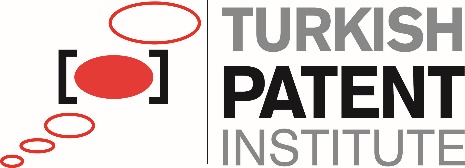 Aالأصل: بالإنكليزيةالأصل: بالإنكليزيةالأصل: بالإنكليزيةالتاريخ: 14 مارس 2016التاريخ: 14 مارس 2016التاريخ: 14 مارس 2016متطلبات الفصل 21متطلبات الفصل 21متطلبات الفصل 21متطلبات الفصل 21مدى الاستيفاءمدى الاستيفاءمدى الاستيفاءمتطلبات الفصل 21متطلبات الفصل 21متطلبات الفصل 21متطلبات الفصل 21كاملجزئيمنعدم4.21(أ) توفر سياسة الجودة(أ) توفر سياسة الجودة4.21(ب) تحديد أدوار المسؤولين عن نظام إدارة الجودة وأسمائهم(ب) تحديد أدوار المسؤولين عن نظام إدارة الجودة وأسمائهم4.21(ج) توفر مخطط تنظيمي(ج) توفر مخطط تنظيمي5.21تأكيد استيفاء نظام إدارة الجودة لمتطلبات الفصل 21تأكيد استيفاء نظام إدارة الجودة لمتطلبات الفصل 216.21(أ) آليات ضمان فعالية نظام إدارة الجودة(أ) آليات ضمان فعالية نظام إدارة الجودة6.21(ب) مراقبة عملية التحسين المستمر(ب) مراقبة عملية التحسين المستمر7.21(أ) توعية الإدارة للموظفين بهذا المعيار(أ) توعية الإدارة للموظفين بهذا المعيار(ب) اتساق المبادئ التوجيهية لمعاهدة التعاون بشأن البراءات مع نظام إدارة الجودة بالإدارة(ب) اتساق المبادئ التوجيهية لمعاهدة التعاون بشأن البراءات مع نظام إدارة الجودة بالإدارة8.21(أ) إجراء مراجعات إدارية(أ) إجراء مراجعات إدارية8.21(ب) استعراض أهداف الجودة(ب) استعراض أهداف الجودة8.21(ج) التوعية بأهداف الجودة في جميع أقسام الإدارة(ج) التوعية بأهداف الجودة في جميع أقسام الإدارة9.21(أ) إجراء مراجعة سنوية لنظام إدارة الجودة بغية:(أ) إجراء مراجعة سنوية لنظام إدارة الجودة بغية:19.21(ب)"1" تحديد مدى تطابق نظام إدارة الجودة مع متطلبات الفصل 2119.21"2" تحديد مدى امتثال البحث والفحص للمبادئ التوجيهية لمعاهدة التعاون بشأن البراءات19.21(ج) منهج موضوعي وشفاف(ج) منهج موضوعي وشفاف19.21(د) استخدام مدخلات تشمل معلومات وفقاً للفقرة 24.21(د) استخدام مدخلات تشمل معلومات وفقاً للفقرة 24.2119.21(ه) تسجيل النتائج(ه) تسجيل النتائج110.21التأكد من رصد أعباء العمل الفعلية والتكيف معهاالتأكد من رصد أعباء العمل الفعلية والتكيف معها"1"وجود بنية تحتية لضمان كمية موظفين:وجود بنية تحتية لضمان كمية موظفين:(أ) كافية للتعامل مع تدفق العمل(أ) كافية للتعامل مع تدفق العمل(ب) تحافظ على المؤهلات التقنية للبحث والفحص في جميع المجالات التقنية(ب) تحافظ على المؤهلات التقنية للبحث والفحص في جميع المجالات التقنية(ج) تحافظ على التسهيلات اللغوية لفهم اللغات وفقًا للقاعدة 34(ج) تحافظ على التسهيلات اللغوية لفهم اللغات وفقًا للقاعدة 34"2"بنية تحتية لتوفير كمية موظفين إداريين مهرة:بنية تحتية لتوفير كمية موظفين إداريين مهرة:(أ) على مستوى يؤهلهم لدعم الموظفين المؤهلين تقنيا(أ) على مستوى يؤهلهم لدعم الموظفين المؤهلين تقنيا(ب) لتوثيق السجلات (ب) لتوثيق السجلات "3"التأكد من وجود معدات مناسبة لإجراء البحث والفحصالتأكد من وجود معدات مناسبة لإجراء البحث والفحص"4"التأكد من توفر الوثائق وفقاً للقاعدة 34 التأكد من توفر الوثائق وفقاً للقاعدة 34 "5"(أ) تعليمات لمساعدة الموظفين في فهم معايير الجودة والتصرف بناءً عليها(أ) تعليمات لمساعدة الموظفين في فهم معايير الجودة والتصرف بناءً عليها(ب) تعليمات لاتباع إجراءات العمل بدقة والمحافظة على تحديثها(ب) تعليمات لاتباع إجراءات العمل بدقة والمحافظة على تحديثها"6"(أ) برنامج التعلم والتطوير لضمان توفر المهارات المطلوبة للبحث والفحص والمحافظة عليها(أ) برنامج التعلم والتطوير لضمان توفر المهارات المطلوبة للبحث والفحص والمحافظة عليها(ب) برنامج التعلم والتطوير لضمان وعي الموظفين بأهمية الامتثال لمعايير الجودة(ب) برنامج التعلم والتطوير لضمان وعي الموظفين بأهمية الامتثال لمعايير الجودة"7"(أ) وجود نظام لرصد الموارد المطلوبة لتلبية الطلب(أ) وجود نظام لرصد الموارد المطلوبة لتلبية الطلب(ب) وجود نظام لرصد الموارد المطلوبة للامتثال لمعايير الجودة في البحث والفحص(ب) وجود نظام لرصد الموارد المطلوبة للامتثال لمعايير الجودة في البحث والفحص11.21"1"آليات مراقبة لضمان إصدار تقارير البحث والفحص في الأوقات المحددةآليات مراقبة لضمان إصدار تقارير البحث والفحص في الأوقات المحددة11.21"2"آليات مراقبة التقلبات في حجم الطلب وتراكم العملآليات مراقبة التقلبات في حجم الطلب وتراكم العمل12.21"1"نظام داخلي لضمان الجودة للتقييم الذاتي:نظام داخلي لضمان الجودة للتقييم الذاتي:12.21"1"(أ) لاستيفاء المبادئ التوجيهية للبحث والفحص(أ) لاستيفاء المبادئ التوجيهية للبحث والفحص12.21"1"(ب) لإرسال ردود الأفعال للموظفين(ب) لإرسال ردود الأفعال للموظفين12.21"2"نظام لقياس البيانات ورفع التقارير بشأن التحسين المستمرنظام لقياس البيانات ورفع التقارير بشأن التحسين المستمر12.21"3"نظام للتحقق من فعالية الإجراءات المتخذة لتصحيح العجز في أعمال البحث والفحصنظام للتحقق من فعالية الإجراءات المتخذة لتصحيح العجز في أعمال البحث والفحص14.21(أ) موظف اتصال يساعد في تحديد أفضل الممارسات بين الهيئات(أ) موظف اتصال يساعد في تحديد أفضل الممارسات بين الهيئات14.21(ب) موظف اتصال يتولى التحسين المستمر(ب) موظف اتصال يتولى التحسين المستمر14.21(ج) موظف اتصال يوفر حلقة اتصال فعّالة مع الهيئات الأخرى للحصول على ردود الأفعال والتقييم(ج) موظف اتصال يوفر حلقة اتصال فعّالة مع الهيئات الأخرى للحصول على ردود الأفعال والتقييم15.21"1"(أ) نظام ملائم للتعامل مع الشكاوى(أ) نظام ملائم للتعامل مع الشكاوى15.21"1"(ب) نظام مناسب لاتخاذ الإجراءات الوقائية/التصحيحية(ب) نظام مناسب لاتخاذ الإجراءات الوقائية/التصحيحية15.21"1"(ج) نظام مناسب لتوفير ردود الأفعال للمستخدمين(ج) نظام مناسب لتوفير ردود الأفعال للمستخدمين15.21"2"(أ) إجراء لرصد رضا المستخدمين وتصورهم(أ) إجراء لرصد رضا المستخدمين وتصورهم15.21"2"(ب) إجراء للتأكد من تلبية الاحتياجات والتوقعات المشروعة(ب) إجراء للتأكد من تلبية الاحتياجات والتوقعات المشروعة15.21"3"إرشادات واضحة ودقيقة للمستخدم بشأن إجراءات البحث والفحصإرشادات واضحة ودقيقة للمستخدم بشأن إجراءات البحث والفحص15.21"4"تحديد ما إذا كانت الإدارة تتيح أهداف الجودة الخاصة بها للعامة وكيفية ذلكتحديد ما إذا كانت الإدارة تتيح أهداف الجودة الخاصة بها للعامة وكيفية ذلك16.21إنشاء حلقة اتصال مع الويبو والمكاتب المُختارة/المعينةإنشاء حلقة اتصال مع الويبو والمكاتب المُختارة/المعينة17.21نظام إدارة الجودة بالإدارة موصوف بوضوح (في دليل الجودة مثلاً)نظام إدارة الجودة بالإدارة موصوف بوضوح (في دليل الجودة مثلاً)18.21(أ) إعداد الوثائق التي يتألف منها دليل الجودة وتوزيعها(أ) إعداد الوثائق التي يتألف منها دليل الجودة وتوزيعها18.21(ب) توفر الوسائط لدعم دليل الجودة(ب) توفر الوسائط لدعم دليل الجودة18.21(ج) اتخاذ إجراءات مراقبة الوثائق(ج) اتخاذ إجراءات مراقبة الوثائق19.21"1"سياسة جودة بالإدارة والالتزام بنظام إدارة الجودةسياسة جودة بالإدارة والالتزام بنظام إدارة الجودة19.21"2"نطاق نظام إدارة الجودة نطاق نظام إدارة الجودة 19.21"3"مسؤوليات تنظيمية وهيكل تنظيميمسؤوليات تنظيمية وهيكل تنظيمي19.21"4"إجراء العمليات الموثقة في الإدارةإجراء العمليات الموثقة في الإدارة19.21"5"توفر الموارد لإجراء العمليات وتنفيذهاتوفر الموارد لإجراء العمليات وتنفيذها19.21"6"وصف التفاعل بين العمليات والإجراءات في نظام إدارة الجودةوصف التفاعل بين العمليات والإجراءات في نظام إدارة الجودة20.21"1"تسجيل أي الوثائق تُحفظ وتحديد مكان الحفظتسجيل أي الوثائق تُحفظ وتحديد مكان الحفظ20.21"2"تسجيل نتائج المراجعة الإداريةتسجيل نتائج المراجعة الإدارية20.21"3"تسجيل ما يتعلق بتدريب الموظفين ومهاراتهم وخبراتهمتسجيل ما يتعلق بتدريب الموظفين ومهاراتهم وخبراتهم20.21"4"الأدلة على اتساق العمليات مع المعاييرالأدلة على اتساق العمليات مع المعايير220.21"5"نتائج مراجعات المتطلبات المتعلقة بالمنتجاتنتائج مراجعات المتطلبات المتعلقة بالمنتجات220.21"6"تسجيل عملية البحث والفحص المُنفذة في كل طلبتسجيل عملية البحث والفحص المُنفذة في كل طلب20.21"7"تسجيل البيانات بما يسمح بتعقب العمل الفرديتسجيل البيانات بما يسمح بتعقب العمل الفردي20.21"8"تسجيل عمليات التدقيق في نظام إدارة الجودةتسجيل عمليات التدقيق في نظام إدارة الجودة220.21"9"تسجيل الإجراءات المتخذة حيال المنتجات غير المتسقة مع المعاييرتسجيل الإجراءات المتخذة حيال المنتجات غير المتسقة مع المعايير220.21"10"تسجيل الإجراءات المتخذة حيال الإجراءات التصحيحيةتسجيل الإجراءات المتخذة حيال الإجراءات التصحيحية220.21"11"تسجيل الإجراءات المتخذة حيال الإجراءات الوقائيةتسجيل الإجراءات المتخذة حيال الإجراءات الوقائية220.21"12"تسجيل وثائق عمليات البحثتسجيل وثائق عمليات البحث21.21"1"تسجيل قواعد البيانات المستخدمة في البحثتسجيل قواعد البيانات المستخدمة في البحث21.21"2"تسجيل كلمات البحث وتركيبة الكلمات وتشذيب الكلمات أثناء البحثتسجيل كلمات البحث وتركيبة الكلمات وتشذيب الكلمات أثناء البحث21.21"3" تسجيل اللغات المستخدمة في البحث تسجيل اللغات المستخدمة في البحث21.21"4"تسجيل الأصناف وتركيباتها المستخدمة في البحثتسجيل الأصناف وتركيباتها المستخدمة في البحث21.21"5"تسجيل قائمة بجميع بيانات البحث المستخدمة في قواعد البيانات المستخدمةتسجيل قائمة بجميع بيانات البحث المستخدمة في قواعد البيانات المستخدمة21.21"6"تسجيل المعلومات الأخرى المتصلة بالبحثتسجيل المعلومات الأخرى المتصلة بالبحث21.21"7"تسجيل أي قصور في البحث وتبرير ذلكتسجيل أي قصور في البحث وتبرير ذلك21.21"8"تسجيل أي نقص في وضوح المطالبتسجيل أي نقص في وضوح المطالب21.21"9"تسجيل انعدام الوحدةتسجيل انعدام الوحدة22.21تقارير بشأن إجراءات المراجعة الداخلية الخاصة بهاتقارير بشأن إجراءات المراجعة الداخلية الخاصة بها23.21 إلى 25.21معلومات إضافية حول المدخلات الإضافية للمراجعات الداخليةمعلومات إضافية حول المدخلات الإضافية للمراجعات الداخلية26.21التقرير المبدئي الذي نصت عليه الفقرة 26.21التقرير المبدئي الذي نصت عليه الفقرة 26.21الموضوعالمدةالتدريب الأساسيمقدمة عامة-	مقدمةأسبوعانالتدريب الأساسيمقدمة عامة-	قانون البراءاتأسبوعانالتدريب الأساسيمقدمة عامة-	إجراءات المنحأسبوعانالتدريب الأساسيمقدمة عامة-	برمجية المعهد للبراءاتأسبوعانالتدريب الأساسيمقدمة عامة-	قواعد البياناتأسبوعانالتدريب الأساسيمقدمة عامة-	الاتفاقات الدوليةأسبوعانالتدريب الأساسيمصادر خارجية-	دورات تعلّم عن بعدالتدريب الأساسيمصادر خارجية-	الندوات التي نظمها المكتب الأوروبي للبراءاتالتدريب على البحث والفحصمقدمة عن البحث-	المفاهيم الأساسيةأسبوعالتدريب على البحث والفحصمقدمة عن البحث-	التصنيفأسبوعالتدريب على البحث والفحصمقدمة عن البحث-	نطاق البراءاتأسبوعالتدريب على البحث والفحصمقدمة عن البحث-	استراتيجيات البحثأسبوعالتدريب على البحث والفحصمقدمة عن البحث-	دراسات إفراديةأسبوعالتدريب على البحث والفحصالوضوح/الوحدة-	المفاهيم الأساسيةأسبوعالتدريب على البحث والفحصالوضوح/الوحدة-	كفاية الإفصاحأسبوعالتدريب على البحث والفحصالوضوح/الوحدة-	الوحدةأسبوعالتدريب على البحث والفحصالوضوح/الوحدة-	الوضوحأسبوعالتدريب على البحث والفحصالوضوح/الوحدة-	حالات معقدةأسبوعالتدريب على البحث والفحصالوضوح/الوحدة-	دراسات إفراديةأسبوعالتدريب على البحث والفحصطريقة إعداد تقارير البحث-	الصيغة الأساسيةأسبوعالتدريب على البحث والفحصطريقة إعداد تقارير البحث-	فئات الوثائقأسبوعالتدريب على البحث والفحصطريقة إعداد تقارير البحث-	حالات إضافيةأسبوعالتدريب على البحث والفحصطريقة إعداد تقارير البحث-	تحليل المطالبات (جدول السمات)أسبوعالتدريب على البحث والفحصطريقة إعداد تقارير البحث-	دراسات إفراديةأسبوعالتدريب على البحث والفحصEPOQUENet-	مقدمةأسبوعالتدريب على البحث والفحصEPOQUENet-	الاستعلامات الأساسية/استراتيجيات البحثأسبوعالتدريب على البحث والفحصEPOQUENet-	اختيار/عرض/طباعة الوثائقأسبوعالتدريب على البحث والفحصEPOQUENet-	دراسات إفراديةأسبوعالتدريب على البحث والفحصالجدة – النشاط الابتكاري-	المفاهيم الأساسيةأسبوعالتدريب على البحث والفحصالجدة – النشاط الابتكاري-	الحالة التقنية السابقةأسبوعالتدريب على البحث والفحصالجدة – النشاط الابتكاري-	فترة السماحأسبوعالتدريب على البحث والفحصالجدة – النشاط الابتكاري-	التقييمأسبوعالتدريب على البحث والفحصالجدة – النشاط الابتكاري-	تقييم النشاط الابتكاريأسبوعالتدريب على البحث والفحصالجدة – النشاط الابتكاري-	دراسات إفراديةأسبوعالتدريب على البحث والفحصمصادر خارجية-	دورات تعلّم عن بعدالتدريب على البحث والفحصمصادر خارجية-	ندوات ينظمها المكتب الأوروبي للبراءاتتدريب عملي-	تدريب على أساس الكفاءة على يد فاحصين متمرسين وباستخدام أنشطة عملية3 أشهرالمستوى المتوسطالفيزياء/الميكانيكا-	الجدة – النشاط الابتكاري-	الوضوح-	الوحدةأسبوعانالمستوى المتوسطالإلكترونيات-	الجدة – النشاط الابتكاري-	الوضوح-	الوحدةأسبوعانالمستوى المتوسطصناعة الأدوية/الصناعات الكيماوية-	الجدة – النشاط الابتكاري-	الوضوح-	الوحدةأسبوعانالمستوى المتقدمالمصنفات الدورية-	دراسات إفرادية4 مرات/السنةالمستوى المتقدمالمصنفات الدورية-	منصات المناقشةمرتان/السنةالمستوى المتقدمدورات خاصة (غير متعلقة بالبحث والفحص)-	دورات تعلّم عن بعدالمستوى المتقدمدورات خاصة (غير متعلقة بالبحث والفحص)-	ندوات ينظمها المكتب الأوروبي للبراءاتآخرقضايا تتعلق بمعاهدة التعاون بشأن البراءاتأسبوعاللغة-	الفرنسية أو الألمانية أو غيرهمابناء على الطلبالمجال التقنيعدد الفاحصين (دوام كامل)الميكانيكا45الكهرباء والإلكترونيات29الكيمياء23التكنولوجيا الحيوية6المجموع103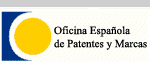 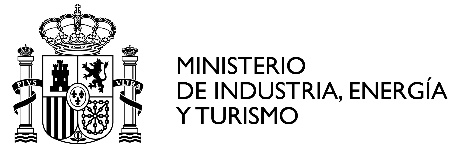 المجال التقنيعدد الفاحصين (دوام كامل)الميكانيكا45الكهرباء والإلكترونيات29الكيمياء23التكنولوجيا الحيوية6المجموع103